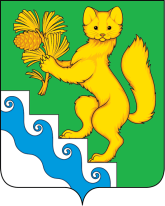 КРАСНОЯРСКИЙ КРАЙ---------------------------------------------------------------------------------------Контрольно-счетная комиссия муниципального образования Богучанский район----------------------------------------------------------------------------------------------------Октябрьская ул., д.72, с. Богучаны Красноярского края, 663430Телефон (39162) 28071; ОКОГУ 33100; ОГРН 1072420000025; ИНН / КПП 2407062950 / 240701001ЗАКЛЮЧЕНИЕ НА ГОДОВОЙ ОТЧЕТ ОБ ИСПОЛНЕНИИ РАЙОННОГО БЮДЖЕТА ЗА 2021 ГОД Годовой отчет об исполнении районного бюджета за 2021 год (далее по тексту – Годовой отчет об исполнении бюджета, Годовой отчет) представлен администрацией Богучанского района в Контрольно-счетную комиссию муниципального образования Богучанский район (далее по тексту – Контрольно-счетная комиссия) 31.03.2022 года в срок, установленный пунктом 3 статьи 264.4 Бюджетного кодекса Российской Федерации (далее по тексту – Бюджетный кодекс РФ) и пунктом 3 статьи 42 решения Богучанского районного Совета депутатов от 29.10.2012 № 23/1-230 «О бюджетном процессе в муниципальном образовании Богучанский район» (далее по тексту – Решение о бюджетном процессе). Настоящее Заключение подготовлено Контрольно-счетной комиссией в соответствии со статьей 264.4 Бюджетного кодекса РФ, статьей 42 Решения о бюджетном процессе, с требованиями стандарта внешнего муниципального финансового контроля «Порядок проведения внешней проверки годового отчета об исполнении бюджета» и с учетом данных внешних проверок годовой бюджетной отчетности главных администраторов бюджетных средств (далее по тексту – ГАБС). Классификация нарушений, установленных в ходе внешней проверки Годового отчета об исполнении бюджета, осуществлена с использованием Классификатора нарушений, утвержденного решением Коллегии Счетной палаты Российской Федерации 21.12.2021 № 14ПК.Результаты Годового отчета об исполнении бюджета и годовой бюджетной отчетности ГАБС свидетельствуют о следующем. АНАЛИЗ ВЫПОЛНЕНИЯ ОТДЕЛЬНЫХ ПОКАЗАТЕЛЕЙ СОЦИАЛЬНО-ЭКОНОМИЧЕСКОГО РАЗВИТИЯ БОГУЧАНСКОГО РАЙОНАОжидаемая оценка выполнения показателей Прогноза социально-экономического развития Богучанского района (далее по тексту - Прогноз СЭР) за 2021 год, представленная администрацией Богучанского района, позволяет отразить следующее. По предварительной оценке численность постоянного населения на 1 января 2022 года составила 44 701 человек (на 1 января 2021 года 45 039 человек), и снизилась на 338 человек к уровню предыдущего периода. При этом отрицательная динамика численности постоянного населения сохраняется. Данный показатель на 1 января 2022 года не достиг прогнозируемого уровня (45 647 человек) на 608 человек.Численность родившегося населения за отчетный период на 1 тысячу населения составила 9,26 человек и снизилась к уровню 2020 года на 0,24 человека.Численность умершего населения за отчетный период на 1 тысячу населения составила 13,87 человека и увеличилась к уровню 2020 года на 0,37 человек.Коэффициент естественного прироста населения на 1 тысячу населения оценивается с отрицательным значением 4,62 человека.Коэффициент миграционного прироста (снижения) населения на 10 тысяч человек населения оценивается в размере 47,74 с отрицательным знаком.Численность трудовых ресурсов в среднем за 2021 год составила 28 817 человек, при численности трудоспособного населения в трудоспособном возрасте 24 209 человек. Превышение численности трудовых ресурсов над численностью трудоспособного населения сложилась за счет занятости 1 003 человек старше и младше трудоспособного возраста, а также привлечения иностранных граждан в количестве 3 605 человек.Численность занятых в экономике, в среднем за 2021 год оценивается в количестве 20 470 человек, что выше уровня предыдущего периода на 905 человек. Уровень зарегистрированной в районе безработицы на 01.01.2022 года по оценке администрации Богучанского района составил 0,5% и снизился относительно аналогичного показателя на 01.01.2021 года в 4,7 раза. При этом согласно отчету о работе краевого государственного казенного учреждения «Центр занятости населения Богучанского района» (далее по тексту – КГКУ «ЦЗН Богучанского района») за 2021 год, размещенного на официальном сайте администрации Богучанского района в сети Интернет, значение данного показателя составляет 0,7%.Занижение администрацией Богучанского района оценки показателя «уровень зарегистрированной в районе безработицы» свидетельствует о низком качестве формирования итогов выполнения Прогноза СЭР за 2021 год.Основной отраслью экономики Богучанского района является лесная промышленность. Произведенная продукция в основном отгружается на экспорт, незначительная часть остается на внутреннем рынке района для выполнения работ по капитальному ремонту и строительству жилого фонда. В последние годы просматривается тенденция увеличения объемов лесозаготовок.Объем отгруженных товаров собственного производства, выполненных работ и услуг собственными силами по итогам 2021 года превысил уровень 2020 года по следующим видам экономической деятельности: «Добыча полезных ископаемых»;«Обрабатывающие производства»;«Обеспечение электрической энергией, газом и паром; кондиционирование воздуха»; «Водоснабжение, водоотведение, организация сбора и утилизация отходов, деятельность по ликвидации загрязнений», превысив уровень 2020 года на 2 208,4 тыс. руб., на 2 223 780,8 тыс. руб., на 15 810,7 тыс. руб., на 2 208,0 тыс. руб. соответственно.Темп роста объема отгруженных товаров собственного производства, выполненных работ и услуг собственными силами по названным видам экономической деятельности предварительно оценен в размере 100,4%, 105,7%, 102,6%, 112,7% соответственно.По итогам отчетного периода увеличился объем инвестиций в основной капитал на 13,4% относительно предыдущего года (2020 год – 4 457 951,0 тыс. руб.) и составил 5 054 761,4 тыс. руб. При этом наибольшая доля инвестиций в основной капитал (85,0%) вложена в обрабатывающее производство.На территории Богучанского района продолжается реализация следующих крупных инвестиционных проектов: в металлургическом производстве развитие связано с поэтапным вводом очереди мощностей ЗАО «Богучанский алюминиевый завод», реализацией проектов по расширению номенклатуры продукции на основе первичного алюминия. по обработке древесины и производству изделий из дерева – создание лесопромышленного комплекса в Богучанском районе (АО «Краслесинвест»).При этом ожидаемая оценка объема выполненных строительно-монтажных работ подрядным способом в 2021 году администрацией Богучанского района не осуществлена. Общая площадь жилых домов, введенных в эксплуатацию за счет всех источников финансирования в 2021 году, составила 3 558,0 кв. м., по сравнению с 2020 годом показатель уменьшился в 4,6 раза.Оценка общей площади жилых домов осуществлена администрацией Богучанского района только в части площади, введенной в эксплуатацию физическими лицами, которая составила 100,0% от планового показателя. При этом отсутствует оценка общей площади жилых домов, введенных в эксплуатацию юридическими лицами, в 2021 году.Сальдированный финансовый результат - прибыль организаций за 2021 год, по предварительной оценке составил 2 372 145,0 тыс. руб., что выше уровня 2020 года на 26 614 543,0 тыс. руб.При этом сумма прибыли прибыльных организаций выше показателя предыдущего года на 3 264,0 тыс. руб.Оценка темпа роста прибыльных организаций по итогам работы за 2021 год администрацией Богучанского района не осуществлена.В 2021 году по оценке администрации Богучанского района увеличился к уровню предыдущего года: оборот розничной торговли на 6,9%;оборот общественного питания на 14,7%;объем платных услуг, оказанных населению района 7,7%.Оценка выполнения значительного количества основных показателей деятельности учреждений социальной сферы (образования, культуры, социальной политики, молодежной политики) за 2021 год администрацией Богучанского района не осуществлена.При этом выполнение оцененных администрацией Богучанского района показателей по названным разделам Прогноза СЭР имеют значительные расхождения с отчетными данными бюджетных учреждений, информация о которых изложена в таблице.Среднедушевые денежные доходы населения Богучанского района в 2021 году составили 29 092,3 руб., превысив уровень 2020 года на 10,8%. При этом данный показатель выше планового значения на 2 166,9 руб. или 8,0%.По Красноярскому краю аналогичный показатель за отчетный период составил 35 591,80 руб. Среднемесячная заработная плата работников списочного состава организаций и внешних совместителей по полному кругу организаций Богучанского района сложилась в 2021 году размере 54 903,63 руб., что на 4 981,17 руб. выше уровня 2020 года или на 10,0%. По Красноярскому краю номинальная среднемесячная начисленная заработная плата за 2021 год составила 60 057,50 руб. и выросла к уровню предыдущего года на 10,2%. Реальная зарплата (с учётом роста цен) тоже выросла — на 3,0%.Величина прожиточного минимума одного жителя района в конце 2021 года соответствует размеру 18 561,00 руб. в месяц. Аналогичный показатель по Красноярскому краю составил 13 409,00 руб.Учитывая отсутствие значительного количества показателей, характеризующих предварительную оценку выполнения Прогноза СЭР за 2021 год, а также несоответствие значений отдельных его показателей отчетным данным, предоставленным КГКУ «ЦЗН Богучанского района» и бюджетными учреждениями, свидетельствуют о формальном подходе администрации Богучанского района к подведению предварительных итогов выполнения Прогноза СЭР за 2021 год и об их недостоверности.АНАЛИЗ РЕАЛИЗАЦИИ ОСНОВНЫХ ПОЛОЖЕНИЙ БЮДЖЕТНОЙ И НАЛОГОВОЙ ПОЛИТИКИ БОГУЧАНСКОГО РАЙОНАРеализация основных положений Бюджетной политики Богучанского районаПри формировании районного бюджета на 2021 год и плановый период 2022 - 2023 годов была определена основная цель Бюджетной политики, заключающаяся в обеспечении сбалансированного развития Богучанского района в условиях восстановления экономического роста и реализации ключевых задач, поставленных Президентом Российской Федерации в качестве национальных целей развития страны.Достижение данной цели планировалось через решение следующих задач:реализация Указа Президента Российской Федерации от 07.05.2018 № 204 «О национальных целях и стратегических задачах развития Российской Федерации на период до 2024 года» (далее по тексту – Указ Президента РФ № 204);взаимодействие с краевыми органами власти по увеличению объема финансовой поддержки из краевого бюджета;совершенствование системы межбюджетных отношений;повышение эффективности бюджетных расходов, вовлечение в бюджетный процесс граждан.Реализация Указа Президента Российской Федерации от 07.05.2018 № 204 «О национальных целях и стратегических задачах развития Российской Федерации на период до 2024 года»Начиная с 2018 года, в основу бюджетного процесса на всех уровнях управления заложен Указ Президента РФ № 204.Названным Указом в целях осуществления прорывного научно-технологического и социально-экономического развития Российской Федерации, увеличения численности населения страны, повышения уровня жизни граждан, создания комфортных условий для их проживания, а также условий и возможностей для самореализации и раскрытия таланта каждого человека были зафиксированы 9 национальных целей, достижение которых должно обеспечить Правительство России. В соответствии с этими целями Председателем Правительства Российской Федерации от 22.05.2018 № ДМ-П13-2858 членам Правительства Российской Федерации поручено обеспечить с участием органов государственной власти субъектов Российской Федерации разработку национальных проектов (программ) по 12 направлениям, также обозначенным в Указе Президента РФ № 204.Приоритетной задачей органов власти должна стать успешная реализация национальных и региональных проектов, направленных на выполнение стратегических задач развития страны, поставленных в Указе Президента РФ № 204. Сегодня это основной критерий оценки деятельности регионов и муниципальных образований. Реализация национальных проектов основывается на единых для всех уровней власти методах достижения национальных целей и принципах проектного управления.Таким образом, Бюджетная политика в предстоящие годы ориентирована, прежде всего, на достижение национальных целей развития, определенных в Указе Президента РФ № 204. Для реализации поставленных Президентом Российской Федерации национальных целей развития страны разработаны 12 национальных проектов, в состав которых вошли 67 федеральных проекта.В 2019 году Богучанский район принял участие в 3 национальных проектах, таких как «Демография» федеральный проект «Спорт – норма жизни» объем средств выделенных из федерального, краевого и местного бюджета составил 3 333,0 тыс. руб., национальный проект «Безопасные и качественные автомобильные дороги» федеральный проект «Безопасность дорожного движения» объем средств 291,5 тыс. руб., и национальный проект «Жилье и городская среда» федеральный проект «Формирование комфортной городской среды» объем средств составил 1 526,5 тыс. руб.В 2020 году Богучанский район принял участие в 3 национальных проектах, таких как «Образование» федеральный проект «Современная школа» объем средств выделенных из федерального, краевого и местного бюджета составил 2 837,7 тыс. руб., национальный проект «Безопасные и качественные автомобильные дороги» федеральный проект «Безопасность дорожного движения» объем средств 3 443,6 тыс. руб. и национальный проект «Культура» федеральные проекты «Обеспечение качественно нового развития уровня развития инфраструктуры культуры» и «Создание условий для реализации творческого потенциала нации» объем средств составил 699,3 тыс. руб.Освоение бюджетных средств, направленных в 2020 году на реализацию национальных проектов в Богучанском районе составило 6 543,7 тыс. руб. из 6 980,6 тыс. руб. предусмотренных плановых назначений.В 2021 году Богучанский район принял участие в 5 национальных проектах, таких как «Образование» федеральный проект «Современная школа» объем средств выделенных из федерального, краевого и местного бюджета составил 4 109,7 тыс. руб., национальный проект «Жилье и городская среда» федеральные проекты «Чистая вода» и «Формирование комфортной городской среды» - 58 413,4 тыс. руб., национальный проект «Безопасные и качественные автомобильные дороги» федеральный проект «Безопасность дорожного движения» объем средств 591,4 тыс. руб., национальный проект «Культура» федеральные проекты «Обеспечение качественно нового развития уровня развития инфраструктуры культуры» и «Создание условий для реализации творческого потенциала нации» - 959,2 тыс. руб., национальный проект «Демография» федеральный проект «Спорт – норма жизни» - 206,5 тыс. руб.Освоение бюджетных средств, направленных в 2021 году на реализацию национальных проектов в Богучанском районе составило 63 634,9 тыс. руб. из 64 280,2 тыс. руб. или 99,0% от предусмотренных плановых назначений.Более детально выполнение нашим районом мероприятий предусмотренных национальными проектами изложено в разделе 14 настоящего Заключения. Взаимодействие с краевыми органами власти по увеличению объема финансовой поддержки из краевого бюджетаВ основных направлениях Бюджетной политики Богучанского района на 2021 год и плановый период 2022 и 2023 годов в разделе «Взаимодействие с краевыми органами власти по увеличению объема финансовой поддержки из краевого бюджета» изложена следующая информация.«В проекте краевого закона «О краевом бюджете на 2021 год и на плановый период 2022 и 2023 годов» Богучанскому району на 2021 год предусмотрены межбюджетные трансферты в сумме 1 709,3 тыс. руб. В предстоящем периоде планируется продолжение работы по взаимодействию органов местного самоуправления Богучанского района с краевыми органами власти по решению наиболее актуальных для Богучанского района вопросов, а также усиление координации деятельности по данному направлению».Оценить выполнение мероприятия взаимодействия с краевыми органами власти по увеличению объема финансовой поддержки из краевого бюджета невозможно в связи с не предоставлением администрацией Богучанского района отчета об исполнении Налоговой и Бюджетной политики за 2021 год. Совершенствование системы межбюджетных отношенийБюджетной политикой Богучанского района на 2021 – 2023 годы было предусмотрено, что одним из приоритетных направлений деятельности на всех уровнях управления будет являться совершенствование системы межбюджетных отношений. С этой целью в Богучанском районе планировалась реализация следующих основных задач: приведение муниципальных нормативных актов в соответствие с изменившимся бюджетным законодательством.Изменения федерального законодательства в системе межбюджетных отношений, произошедшие в течение 2020 года, предполагало внесение ряда изменений в решение Богучанского районного Совета депутатов от 29.10.2012 № 23/1-230 «О межбюджетных отношениях в муниципальном образовании Богучанский район»;повышение качества управления муниципальными финансами и соблюдение надлежащей финансовой дисциплины, в том числе в результате проведения: мониторинга и оценки качества управления муниципальными финансами в поселениях Богучанского района в соответствии с постановлением администрации Богучанского района от 12.02.2018 № 153-п «Об утверждении Порядка проведения мониторинга и оценки качества управления муниципальными финансами в поселениях Богучанского района»;3) повышение предсказуемости предоставления целевых межбюджетных трансфертов бюджетам поселений из районного бюджета (в том числе увеличение объемов распределенных на 3 года межбюджетных трансфертов и сокращение сроков их доведения);4) в целях дальнейшей реализации антикризисных мероприятий 30.09.2020 года Государственной Думой Федерального Собрания Российской Федерации в третьем чтении принят федеральный закон «О внесении изменений в Бюджетный кодекс Российской Федерации и отдельные законодательные акты Российской Федерации и установлении особенностей исполнения бюджетов бюджетной системы Российской Федерации в 2021 году».Положения указанного федерального закона имеют существенное значение для муниципальных образований при осуществлении бюджетного процесса в переходный период 2021 года и реализации межбюджетных отношений, участниками которых являются муниципалитеты.Предусмотрена возможность оперативного перераспределения бюджетных ассигнований местных бюджетов с превышением общего объема расходов, утвержденных решением о бюджете. Сохраняются дополнительные, к установленным Бюджетным кодексом РФ, основания для внесения изменений в сводную бюджетную роспись без внесения изменений в решение о бюджете в соответствии с решениями местной администрации, в том числе в случае перераспределения бюджетных ассигнований на финансовое обеспечение антикризисных мероприятий.На 2022 год перенесено вступление в силу норм Бюджетного кодекса РФ, устанавливающих ограничения в зависимости от группы долговой устойчивости муниципального образования. Применение вышеуказанных механизмов в совокупности с реализацией иных задач, обозначенных на федеральном и краевом уровне, позволит поддержать местные бюджеты в непростых социально-экономических условиях и создать условия для обеспечения восстановительного роста экономики. Оценить итоги совершенствования системы межбюджетных отношений на территории Богучанского района невозможно в связи с не предоставлением администрацией Богучанского района отчета об исполнении Налоговой и Бюджетной политики за 2021 год. Повышение эффективности бюджетных расходов, вовлечение в бюджетный процесс гражданБюджетной политикой Богучанского района на 2021 – 2023 годы предусматривалось повышение эффективности расходов бюджета путем реализации следующих задач:повышение эффективности деятельности муниципальных учреждений;продолжение реализации Плана мероприятий по росту доходов, повышению эффективности расходов и совершенствованию долговой политики Богучанского района;вовлечение граждан в бюджетный процесс.Повышение эффективности деятельности муниципальных учреждений остается одним из главных направлений работы в рамках повышения эффективности бюджетных расходов. Одним из приоритетов, провозглашенных на федеральном уровне в рамках направления по эффективности использования бюджетных средств и развития проектных принципов управления, является детализация информации о закупках муниципальных учреждений (бюджетных и автономных) в рамках субсидий на иные цели.С этой целью принято постановление Правительства Российской Федерации от 22.02.2020 № 203 «Об общих требованиях к нормативным правовым актам и муниципальным правовым актам, устанавливающим порядок определения объема и условия предоставления бюджетным и автономным учреждениям субсидий на иные цели» (далее по тексту – Постановление № 203).Согласно Постановлению № 203, начиная с 1 января 2021 года, бюджетные и автономные учреждения получают субсидии на иные цели с учетом ряда новых правил, в том числе:установлены дополнительные требования к процессу взаимодействия учредителя и подведомственных учреждений; в обязательном порядке должны быть определены цели, условия и алгоритм предоставления субсидий, сроки и формы подачи учреждением отчетности о достигнутых результатах, а также формы контроля соблюдения целей и условий выдачи субсидии.При этом цели предоставления субсидий должны отражать наименования национального проекта (программы), в том числе регионального проекта, обеспечивающего достижение целей, показателей и результатов федерального проекта, в случае если субсидии предоставляются в целях реализации соответствующего проекта (программы). Помимо этого, предусматриваются новые формы отчётности, которые оценивают достижение результатов, указанных в соглашении о порядке и условиях предоставления субсидии на иные цели, заключаемом между учредителем и подведомственным учреждением.Указанные нововведения при определении объема и условий предоставления бюджетным и автономным учреждениям субсидий на иные цели направлены на увеличение эффективности использования бюджетных средств, предоставляемых учреждениям в форме целевых субсидий, обеспечивая контроль не только за целевым расходованием средств, но и за результативностью их предоставления.Постановлением № 203 субъектам Российской Федерации и органам местного самоуправления рекомендовано актуализировать свои порядки определения объема и условия предоставления государственным (муниципальным) бюджетным и автономным учреждениям субсидий на иные цели в срок до 1 января 2021 года. В связи с этим осуществлено совершенствование Порядка определения объема и условий предоставления из районного бюджета районным муниципальным бюджетным и автономным учреждениям субсидий на цели, не связанные с финансовым обеспечением выполнения муниципального задания на оказание муниципальных услуг (выполнение работ), путем внесения соответствующих изменений в постановление администрации Богучанского района от 01.12.2011 № 1714-п. Также планировалась и фактически осуществлена разработка ряда новых правил для формирования муниципального задания в отношении районных муниципальных учреждений, что потребовало внесения изменений в постановление администрации Богучанского района от 20.11.2015 № 1032-п «Об утверждении Порядка формирования муниципального задания в отношении районных муниципальных учреждений и финансового обеспечения выполнения муниципального задания».Кроме того, Бюджетной политикой Богучанского района на 2021 - 2023 годы было предусмотрено «На протяжении последних лет одним их главных направлений работы в рамках повышения эффективности бюджетных расходов является повышение эффективности бюджетной сети».Оценить итоги реализации названных мероприятий невозможно в связи с не предоставлением администрацией Богучанского района отчета об исполнении Налоговой и Бюджетной политики за 2021 год. Продолжение реализации Плана мероприятий по росту доходов, оптимизации расходов, совершенствованию межбюджетных отношений и долговой политики в муниципальном образовании Богучанский район (далее по тексту – План мероприятий по росту доходов) направлено на повышение эффективности управления муниципальными финансами, изыскания внутренних резервов для финансирования всех принятых расходных обязательств.Бюджетной политикой Богучанского района было предусмотрено в планируемом периоде продолжение реализации мероприятий по трем основным разделам: «Мероприятия по росту налоговых и неналоговых доходов», «Мероприятия по оптимизации расходов бюджета», «Мероприятия по сокращению муниципального долга».Раздел 1 «Мероприятия по росту налоговых и неналоговых доходов» связан с ростом налоговых и неналоговых доходов и направлен на обеспечение межведомственного взаимодействия с целью повышения эффективности администрирования доходов бюджета, реализацию мероприятий программ, в целях обеспечения поступления запланированных налоговых платежей в консолидированный бюджет Богучанского района, реализацию налоговой политики Богучанского района, совершенствование земельно - имущественных отношений, повышение эффективности использования муниципального имущества Богучанского района и другие.Раздел 2 «Мероприятия по оптимизации расходов бюджета» направлен на повышение качества финансового управления, проведение анализа расходов на содержание муниципальных учреждений, совершенствование системы закупок для муниципальных нужд.Раздел 3 «Мероприятия по сокращению муниципального долга» направлен на осуществление работы по мониторингу реализации муниципальных планов мероприятий по росту доходов, оптимизации расходов, совершенствованию межбюджетных отношений и долговой политики, обеспечение контроля за финансовым состоянием бюджетов ОМСУ.Согласно отчету о реализации Плана мероприятий по росту доходов в 2021 году фактическое значение бюджетного эффекта превысило плановые назначения в 3,5 раза (план 11 700,0 тыс. руб., факт – 41 043,3 тыс. руб.). В большей степени на значительное перевыполнение плановых назначений 2021 года повлияло погашение задолженности по арендной плате ЗАО Новоенисейский ЛПК в сумме 12 065,3 тыс. руб. по итогам процедуры принудительного взыскания службой судебных приставов Богучанского района, а также погашение задолженности по арендной плате земельных участков и муниципального имущества в сумме 3 373,2 тыс. руб. в результате осуществления претензионной деятельности Управлением муниципальной собственностью Богучанского района (далее по тексту – УМС).При этом не получены (получены не в полном объеме) дополнительные доходы в районный бюджет от реализации работы с налогоплательщиками, направленной на увеличение поступлений доходов бюджета и совершенствование их администрирования в сумме 2 297,9 тыс. руб., от повышения эффективности использования муниципального имущества, направленного на увеличение поступлений неналоговых доходов бюджета в сумме 851,8 тыс. руб.В 2021 году администрацией Богучанского района не в полной мере реализованы 10 мероприятий: по работе с налогоплательщиками, направленные на увеличение поступлений доходов бюджета и совершенствование их администрирования и по повышению эффективности использования муниципального имущества, направленного на увеличение поступлений неналоговых доходов бюджета.В отчетном периоде 2 мероприятия Плана мероприятий по росту доходов не выполнены, срок реализации 2 мероприятий перенесен на 2022 год, по 6 мероприятиям либо отсутствует информация об их исполнении, либо не отражены значения целевого показателя, что не позволяет оценить значение бюджетного эффекта от реализации Плана мероприятий по росту доходов.Следовательно, администрации Богучанского района в 2021 году удалось реализовать в полном объеме либо частично 23 мероприятия из 33 предусмотренных Планом мероприятий по росту доходов, что составляет 69,7% к плановому показателю, превысив при этом плановое значение бюджетного эффекта от реализации Плана мероприятий по росту доходов, и подтвердив наличие резервов по увеличению поступлений доходов в районный бюджет.Вовлечение граждан в бюджетный процесс является приоритетным направлением Концепции, реализуемой в Российской Федерации. В соответствии с принятой на федеральном уровне Концепцией к числу приоритетных направлений, реализуемых в Российской Федерации и нуждающихся в дальнейшем совершенствовании, является участие граждан в бюджетном процессе.Согласно Концепции, открытость бюджетного процесса и вовлечение в него институтов гражданского общества способствуют повышению эффективности бюджетных расходов и соответствуют лучшей мировой практике. В настоящее время вовлечение жителей Красноярского края в бюджетный процесс в части привлечения к решению вопросов местного значения осуществляется на основании Закона Красноярского края от 07.07.2016 № 10-4831 «О государственной поддержке развития местного самоуправления в Красноярском крае».Соответствующие мероприятия предусмотрены в рамках двух государственных программ Красноярского края «Содействие органам местного самоуправления в формировании современной городской среды» и «Содействие развитию местного самоуправления». Поручением Президента Российской Федерации от 01.03.2020 № Пр-354 поставлена задача по увеличению объема средств, направляемых на мероприятия с участием граждан до 5,0% расходов местных бюджетов. Указанная задача должна быть решена к 2023 году. Соответственно краевая бюджетная политика в предстоящий период ориентирована на решение вопроса об увеличении объема расходов, в том числе за счет межбюджетных трансфертов, на мероприятия с участием граждан.Особое значение в предстоящем периоде приобретает реализация практики инициативного бюджетирования в муниципальных образованиях Красноярского края, что обусловлено, в том числе изменениями федерального законодательства. Бюджетной политикой Богучанского района на 2021 – 2023 годы планировалось продолжение реализации практики инициативного бюджетирования в муниципальных образованиях Богучанского района. Активное участие местных инициатив в бюджетном процессе проявляет население Богучанского района. В течение 2017 - 2020 годов 10 поселений района стали победителями конкурсного отбора. По итогам конкурсов «Жители - за чистоту и благоустройство» и «Инициатива жителей - эффективность в работе» реализовало 22 проекта на сумму 13 835,2 тыс. руб.Оценить итоги вовлечения граждан в бюджетный процесс за отчетный период невозможно в связи с не предоставлением администрацией Богучанского района отчета об исполнении Налоговой и Бюджетной политики за 2021 год. Выводы:при формировании районного бюджета на 2021 год и плановый период 2022 - 2023 годов определена основная цель Бюджетной политики, заключающаяся в обеспечении сбалансированного развития Богучанского района в условиях решения ключевых задач, поставленных Президентом Российской Федерации в качестве национальных целей развития страны, достижение которых планировалось осуществить решением 4 задач;оценить итоги выполнения поставленных бюджетной политикой задач в полной мере невозможно в связи с не предоставлением администрацией Богучанского района отчета об исполнении Налоговой и Бюджетной политики за 2021 год. Реализация основных положений Налоговой политики Богучанского районаПри формировании районного бюджета на 2021 год и плановый период 2022 – 2023 годов целью Налоговой политики определено наращивание экономического и налогового потенциала, мобилизация доходов районного бюджета в условиях решения ключевых задач, поставленных Президентом Российской Федерации в качестве национальных целей развития страны. Указанная цель отвечает принципам стабильности и преемственности проводимой в Красноярском крае Налоговой политики.Устойчивый рост доходов бюджета Богучанского района планировался за счет расширения потенциала экономики, привлечения инвестиций в ключевые отрасли района, создание благоприятных условий для развития среднего и малого бизнеса, повышения производительности труда, эффективности использования имеющегося налогового потенциала. Задачу повышения инвестиционной активности в районе планировалось решить, в том числе за счет сохранения и расширения мер государственной поддержки реального сектора экономики, земельно-имущественного комплекса района, а также качества администрирования доходов.Решение указанных задач предусматривалось при сдерживании роста налоговой нагрузки на население.Оценить итоги выполнения Налоговой политики Богучанского района невозможно в связи с не предоставлением администрацией Богучанского района отчета об исполнении Налоговой и Бюджетной политики за 2021 год. Информация, изложенная в отчете о реализации Плана мероприятий по росту доходов за 2021 год, позволяет отметить положительные результаты в текущем периоде, от деятельности межведомственной комиссии по сбору платежей в консолидированный бюджет края и внебюджетные фонды, по легализации заработной платы во внебюджетном секторе экономики на территории Богучанского района (далее по тексту – Межведомственная комиссия).В 2021 году проведено 7 заседаний Межведомственной комиссии, на которых были заслушаны 22 руководителя организаций, имеющих задолженность в бюджет.В результате деятельности Межведомственной комиссии организациями погашена текущая задолженность в консолидированный краевой бюджет в сумме 802,1 тыс. руб.Проведенные рабочей группой мероприятия, не выявили организации, действующие на территории Богучанского района без постановки на учет своих обособленных подразделений в налоговом органе.Межведомственной комиссией по обеспечению прав граждан на вознаграждение за труд заслушано 27 руководителей, выплачивающих заработную плату работникам  ниже минимального размера оплаты труда. По итогам проведенных заседаний комиссии 6 руководителей повысили заработную плату работникам, остальные обосновали его низкий размер. В отношении остальных руководителей направлены письма в прокуратуру Богучанского района для принятия соответствующих мер.Проведенные в 2021 году мероприятия Межведомственной комиссией по обеспечению прав граждан на вознаграждение за труд позволили увеличить поступления в бюджет налога на доходы физических лиц в сумме 241,7 тыс. руб.В целях обеспечения дополнительных поступлений в бюджет района Налоговой политикой предусматривалось проведение мероприятий по повышению качества администрирования доходов бюджета.Главные администраторы доходов районного бюджета в 2021 году достигли уровня прогнозируемых назначений по доходам за исключением УМС, администрации Богучанского района, муниципального казенного учреждения «Муниципальной пожарной части № 1» (далее по тексту – МКУ «МПЧ № 1»), которыми не выполнены показатели по отдельным видам доходов на общую сумму 181,9 тыс. руб. При этом по состоянию на 01.01.2022 года остались невыясненные поступления, зачисленные в районный бюджет по главным администраторам доходов бюджета: Управлению образования администрации Богучанского района (далее по тексту – Управление образования), МКУ «МПЧ № 1», Финансовому управлению администрации Богучанского района (далее по тексту – Финансовое управление).Кроме того, на 1 января 2022 года по главному администратору доходов бюджета УМС осталась недоимка по доходам от использования муниципального имущества в сумме 132 271,3 тыс. руб.Невыполнение отдельными главными администраторами доходов районного бюджета возложенных на них полномочий, плановых назначений и наличие на отчетную дату невыясненных поступлений подтверждают невыполнение Налоговой политики в части проведения мероприятий по повышению качества администрирования доходов бюджета.Кроме того, в ходе подготовки заключения на проект решения о районном бюджете на 2022 год и плановый период 2023 – 2024 годов Контрольно-счетной комиссией отмечены отдельные недостатки утвержденных методик прогнозирования поступлений доходов в бюджет главных администраторов доходов бюджета, что также подтверждает некачественное выполнение ими своих полномочий.Выводы: целью Налоговой политики на 2021 год и плановый период 2022 – 2023 годов является наращивание экономического и налогового потенциала, мобилизация доходов районного бюджета в условиях решения ключевых задач, поставленных Президентом Российской Федерации в качестве национальных целей развития страны;необходимо отметить положительный результат от деятельности администрации Богучанского района по мобилизации доходов в бюджет;в 2021 году, как и в предыдущем, не удалось решить задачу Налоговой политики района по повышению качества администрирования доходов бюджета.ОСНОВНЫЕ ПАРАМЕТРЫ РАЙОННОГО БЮДЖЕТА. ИСТОЧНИКИ ВНУТРЕННЕГО ФИНАНСИРОВАНИЯ ДЕФИЦИТА БЮДЖЕТА. МУНИЦИПАЛЬНЫЙ ДОЛГРешением о районном бюджете утверждены основные характеристики районного бюджета на 2021 год, а именно: доходы в сумме 2 316 473,6 тыс. руб., расходы в сумме 2 356 763,4 тыс. руб., дефицит бюджета в размере 40 289,8 тыс. руб.Решение о районном бюджете опубликовано 25.12.2020 года в информационном издании «Официальный вестник Богучанского района» выпуск № 50.На протяжении 2021 года в Решение о районном бюджете 6 раз вносились изменения в основные параметры бюджета. Доходная и расходная части районного бюджета корректировались 6 раз, дефицит бюджета – 3 раза. Последнее изменение Решения о районном бюджете утверждено 22.12.2021 года.В соответствии с внесенными изменениями в Решение о районном бюджете на 2021 год дополнительно введено 10 приложений, внесено 20 изменений и дополнений в пункты Решения о районном бюджете, 23 приложения из 36 изложены в новой редакции.Изменения доходов, расходов и дефицита районного бюджета представлены в таблице:тыс. руб.В результате внесенных изменений в Решение о районном бюджете утвержденные бюджетные назначения по доходам увеличились на 268 307,5 тыс. руб. или на 11,6%, по расходам – на 251 822,2 тыс. руб. или на 10,7%.Показатели сводной бюджетной росписи по состоянию на 31.12.2021 года не соответствуют основным параметрам районного бюджета, утвержденным Решением о районном бюджете на сумму 23 793,5 тыс. руб.Финансовое управление, реализовав право по уточнению показателей сводной бюджетной росписи без внесения изменений в Решение о районном бюджете, на основании уведомлений министерств Красноярского края сократило объем субсидий / субвенций из краевого бюджета, имеющих целевое назначение, на сумму 24 350,2 тыс. руб., предусмотренных в рамках муниципальных программ: «Развитие образования Богучанского района» и «Реформирование и модернизация жилищно-коммунального хозяйства и повышение энергетической эффективности». Одновременно увеличен объем субсидий / иных межбюджетных трансфертов из краевого бюджета на сумму 556,7 тыс. руб. в целях реализации отдельных мероприятий муниципальной программы «Развитие образования Богучанского района».Плановые назначения и исполнение основных характеристик районного бюджета представлены в таблице.тыс. руб.По итогам 2021 года районный бюджет исполнен с профицитом в размере 34 631,0 тыс. руб. По сравнению с началом года остатки средств (40 791,4 тыс. руб.) увеличились почти в 2,0 раза и составили на конец анализируемого периода 75 422,4 тыс. руб.В 2021 году доходы районного бюджета исполнены в сумме 2 560 225,6 тыс. руб., что составляет 99,9% от уточненного показателя (2 560 987,6 тыс. руб.).В предыдущем году аналогичное значение составило 99,4%. Расходы районного бюджета за 2021 год исполнены в сумме 2 525 594,6 тыс. руб. или 97,7% от уточненных бюджетных назначений (2 584 792,2 тыс. руб.).За 2020 год исполнение расходной части районного бюджета составило 96,7%. В соответствии с данными, предоставленными Финансовым управлением, исполнение расходов в разрезе источников финансирования по отношению к уточненным плановым показателям выглядит следующим образом:за счет федеральных средств исполнение плановых назначений составило 122 396,0 тыс. руб. или 99,3% от уточненного показателя (123 205,6 тыс. руб.). Удельный вес данного показателя в общем объеме исполненных расходов составил 4,8%, что больше на 3,3 процентных пункта показателя предыдущего года;за счет краевых средств – 1 096 097,2 тыс. руб., что составляет 98,1% от уточненных показателей (1 117 454,5 тыс. руб.). Удельный вес данного показателя в общем объеме исполненных расходов составляет 43,4%, что меньше на 2,6 процентных пункта показателя предыдущего года;за счет собственных средств районного бюджета – 1 302 005,0 тыс. руб. или 97,4% от уточненных показателей (1 336 384,8 тыс. руб.). Удельный вес данного показателя в общем объеме исполненных расходов составляет 51,6%, что меньше значения предыдущего года на 0,7 процентных пункта; за счет средств бюджетов поселений – 2 357,5 тыс. руб. или 100,0% от уточненных показателей (2 357,5 тыс. руб.). Удельный вес данного показателя в общем объеме исполненных расходов составляет 0,1%, что соответствует уровню предыдущего года;за счет прочих безвозмездных поступлений в районный бюджет (добровольные пожертвования муниципальным учреждениям, находящимся в ведении органов местного самоуправления муниципального района) – 2 738,9 тыс. руб. или 50,8% от уточненного планового показателя (5 389,7 тыс. руб.). Удельный вес данного показателя в общем объеме исполненных расходов составляет 0,1%, что соответствует уровню предыдущего года.В графическом виде источники финансирования и их удельный вес в общем объеме бюджетных назначений представлены в диаграмме.Как видно из представленной диаграммы, основным источником финансирования расходов бюджета являются средства районного бюджета (51,6%).При этом необходимо отметить, что не в полной мере главными распорядителями бюджетных средств используется возможность принятия расходных обязательств Богучанского района за счет иных источников.Так, например, в 2021 году на территории муниципального образования Богучанский район за счет средств краевого бюджета не реализованы такие мероприятия, как:капитальный ремонт учреждения культурно - досугового типа в п.Новохайский. На реализацию данного мероприятия было выделено за счет средств краевого бюджета 15 000,0 тыс. руб., но не освоено из-за отрицательной государственной экспертизы проектно-сметной документации;капитальный ремонт сетей теплоснабжения по адресу: с.Богучаны, ул.Киселева. На реализацию данного мероприятия было выделено за счет средств краевого бюджета 8 580,0 тыс. руб., но не освоено из-за отсутствия участников конкурсных процедур на выполнение указанных работ;строительство (реконструкция) автомобильной дороги в п.Таежный. На реализацию данного мероприятия было выделено за счет средств краевого бюджета 50 000,0 тыс. руб., но не освоено из-за позднего объявления конкурсных процедур на выполнение указанных работ.Таким образом, отдельные участники бюджетного процесса и получатели бюджетных средств не воспользовались финансовыми ресурсами бюджетов других уровней бюджетной системы Российской Федерации, предоставляемых муниципальному образованию Богучанский район, исключив возможность достичь поставленные перед ними цели и задачи, направленные на социально-экономическое развитие района.При исполнении районного бюджета соблюдены требования Бюджетного кодекса РФ по отношению к предельной величине основных параметров районного бюджета, размеру муниципального долга и расходов на его обслуживание.На 1 января 2021 года Богучанский район не имел муниципального долга.  Пунктом 17 Решения о районном бюджете утверждена программа муниципальных внутренних заимствований районного бюджета на 2021 год, которой предусмотрены заемные средства в виде бюджетных кредитов от других бюджетов бюджетной системы Российской Федерации в целях покрытия временных кассовых разрывов, возникающих при исполнении бюджета, в размере 20 000,0 тыс. руб.Предельный объем расходов на обслуживание муниципального долга Богучанского района в 2021 году, в соответствии с пунктом 18 Решения о районном бюджете, определен в размере 2,7 тыс. руб.Фактически расходы на обслуживание муниципального долга не осуществлялись в связи с тем, что не привлекались кредиты в районный бюджет в отчетном периоде.Таким образом, объем муниципального долга на 01.01.2022 года составил 0,0 тыс. руб.Исполнение доходов и расходов районного бюджета, а также остатки средств бюджета помесячно приведены в таблице.тыс. руб.Как видно из таблицы, наибольший удельный вес поступления доходов (39,7%) и исполнения расходов (38,3%) приходится на 4 квартал, во втором квартале – 27,4% и 28,5%, в третьем квартале – 17,0% и 17,8%, в первом квартале – 15,9% и 15,4%, соответственно. Такая динамика исполнения доходов и расходов в некоторой степени обусловлена особенностями уплаты физическими и юридическими лицами налогов, спецификой исполнения отдельных расходов бюджета.Кроме того, на сложившуюся ситуацию влияет неритмичное поступление средств из бюджетов других уровней бюджетной системы Российской Федерации (в первом квартале поступило 14,8%, во втором – 28,0%, в третьем – 14,4%, в четвертом – 42,8%), а также позднее поступление отдельных межбюджетных трансфертов из федерального и краевого бюджетов. Кратковременный период реализации принятых или принимаемых обязательств, заведомо приводит к возникновению риска их неисполнения.Выводы:в результате внесенных изменений в Решение о районном бюджете утвержденные бюджетные назначения по доходам увеличились на 11,6%, по расходам – на 10,7%.По итогам 2021 года районный бюджет исполнен с профицитом в размере 34 631,0 тыс. руб.;по сравнению с началом года остатки средств (40 791,4 тыс. руб.) увеличились почти в 2,0 раза и составили на конец анализируемого периода 75 422,4 тыс. руб.;при исполнении районного бюджета соблюдены требования Бюджетного кодекса РФ по отношению к предельной величине основных параметров районного бюджета, размеру муниципального долга и расходов на его обслуживание;объем муниципального долга муниципального образования Богучанский район на конец отчетного периода составил 0,0 тыс. руб.;наибольший удельный вес поступления доходов и исполнения расходов приходится на 4 квартал, что, в некоторой степени, обусловлено особенностями уплаты налоговых и неналоговых доходов, спецификой исполнения отдельных расходов бюджета, неритмичным поступлением средств из бюджетов других уровней бюджетной системы.ОТДЕЛЬНЫЕ ВОПРОСЫ ИСПОЛНЕНИЯ ДОХОДОВ РАЙОННОГО БЮДЖЕТАДоходы районного бюджета исполнены в сумме 2 560 225,6 тыс. руб., что выше на 10,5% назначений, утвержденных Решением о районном бюджете, и на 0,03% ниже уточненного плана. Плановые показатели и исполнение районного бюджета по укрупненным позициям доходов районного бюджета приведены в таблице.тыс. руб.Общий объем доходов поступивших в районный бюджет в 2021 году увеличился на 309 803,3 тыс. руб. или на 13,8% по сравнению с показателем 2020 года. В отчетном периоде произошло увеличение доли налоговых и неналоговых поступлений на 3,3% (в 2021 году 27,8%, в 2020 - 24,5%), безвозмездные поступления снизились на 3,3% (в 2021 году 72,2%, в 2020 - 75,5%) относительно аналогичных показателей 2020 года.Поступило в 2021 году налоговых и неналоговых доходов 711 622,9 тыс. руб., что составило 27,8% от общего объема доходов бюджета. Безвозмездные поступления исполнены в объеме 1 848 602,7 тыс. руб., что составляет 72,2% от общего объема доходов бюджета.Основным доходным источником районного бюджета, как и в предыдущие годы, являются безвозмездные поступления, которые варьируются в последние три года в диапазоне от 72,0% до 80,0% .Удельный вес в разрезе укрупненных видов доходов районного бюджета представлен в диаграмме:Динамика исполнения районного бюджета по основным доходным источникам приведена в таблице.тыс. руб.Наибольший удельный вес в структуре поступивших доходов в районный бюджет занимают:налог на доходы физических лиц – 327 257,1 тыс. руб. или 46,0% в объеме налоговых и неналоговых доходов;налог на совокупный доход – 153 461,0 тыс. руб. или 21,6% в объеме налоговых и неналоговых доходов;налог на прибыль – 98 393,9 тыс. руб., или 13,8% в объеме налоговых и неналоговых доходов;доходы от использования имущества, находящегося в государственной и муниципальной собственности – 70 347,2 тыс. руб. или 9,9% в объеме налоговых и неналоговых доходов.Исполнение районного бюджета по доходам в 2021 году осуществлялось неравномерно, в том числе в связи с предоставлением организациям и индивидуальным предпринимателям налоговых преференций в виде продления сроков уплаты отдельных налогов (авансовых платежей по налогам) в период действия административных ограничений, связанных с распространением новой коронавирусной инфекции COVID-19.Наибольшие объемы поступлений приходились на апрель, июнь, ноябрь декабрь отчетного периода.Недоимка в районный бюджет по налогам и сборам к концу анализируемого периода сложилась в размере 5 363,5 тыс. руб. и снизилась к уровню начала отчетного периода на 3 203,0 тыс. руб. или 37,4%.Основной объем недоимки формируют налог на доходы физических лиц, налог, взимаемый с налогоплательщиков, выбравших в качестве объекта налогообложения доходы, единый налог на вмененный доход.В отчетном периоде снизилась недоимка в районный бюджет по 7 видам налогов и сборов на общую сумму 3 348,9 тыс. руб.При этом по 4 видам налогов и сборов увеличилась недоимка на общую сумму 146,0 тыс. руб.Бюджетные назначения по налоговым и неналоговым доходам за отчетный период исполнены следующим образом.Бюджетные назначения по налогу на прибыль исполнены в 2021 году в сумме 98 393,9 тыс. руб. и превысили поступления 2020 года в 3 раза.Уровень собираемости по налогу на прибыль организаций составил 101,7%, что ниже показателя 2020 года на 2,4 процентных пункта. В значительной степени увеличение поступлений налога на прибыль обеспечено предприятиями, увеличившими объемы производства продукции в 2021 году (ЗАО "БоАЗ", АО "Краслесинвест»).По итогам 2021 года сальдированный финансовый результат (прибыль минус убыток) организаций района составил 2 372 145,0 тыс. руб., превысив отрицательное значение аналогичного показателя 2020 года (-24 242 398,0 тыс. руб.).Предварительная оценка «доли убыточных организаций района от общего числа организаций» за 2021 год администрацией Богучанского района не осуществлена. Тем не менее, значение названного показателя составило в 2019 году 45,5%, в 2020 году – 55,6%.Бюджетные назначения по налогу на доходы физических лиц за 2021 год исполнены на 102,6% по отношению к уточненному плану (319 102,0 тыс. руб.).Уровень собираемости по налогу на доходы физических лиц (за исключением статей 227, 227.1 и 228 Налогового кодекса РФ) составил 102,6%, что выше показателя 2020 года на 1,4 процентных пункта.К основным причинам перевыполнения плановых бюджетных назначений относятся превышение фактических показателей фонда оплаты труда и среднемесячной заработной платы над прогнозными (учтенными в бюджете), рост платежей отдельных индивидуальных предпринимателей, деятельность которых на территории района началась в 2019 году. Так налог на доходы индивидуальных предпринимателей в 2021 году превысил аналогичные поступления 2020 года на 440,8 тыс. руб. и увеличился в 2,3 раза.По сравнению с предыдущим отчетным периодом в 2021 году поступления по налогу на доходы физических лиц снизились на 11 528,7 тыс. руб., или на 3,4%, главным образом, за счет снижения поступлений налога с доходов физических лиц, получаемых в виде оплаты труда. Снижение поступлений налога на доходы физических лиц в 2021 году относительно 2020 года обусловлено снижением поступлений от предприятий подрядчиков, завершивших строительство ЗАО "БоАЗ" (9 484,2 тыс. руб.), а также централизацией выплат пособий по листам временной нетрудоспособности и соответственно зачислением налога на доходы физических лиц в краевой бюджет (5 189,9 тыс. руб.).Необходимо отметить положительную роль в увеличении поступления налога на доходы физических лиц от деятельности Межведомственной комиссии.Бюджетные назначения по доходам от использования имущества, находящегося в государственной и муниципальной собственности исполнены на 100,9% от уточненного плана (69 713,1 тыс. руб.).Структура и динамика поступлений доходов от использования имущества, находящегося в муниципальной собственности, представлена в таблице.тыс. руб.Объем поступлений в районный бюджет доходов от использования имущества, находящегося в муниципальной собственности увеличился на 20 882,1  тыс. руб. или 42,2% к уровню 2020 года. В 2021 году перевыполнены бюджетные назначения по названному доходу на сумму 634,1тыс. руб.Из пяти видов доходов от использования имущества, находящегося в муниципальной собственности, не выполнены плановые показатели по двум видам доходов, а именно: доходам, получаемым в виде арендной платы, а также от продажи права на заключение договоров аренды за земли на 71,1 тыс. руб.,прочим поступлениям от использования имущества, находящегося в собственности муниципальных районов (за исключением имущества муниципальных бюджетных и автономных учреждений, а также имущества муниципальных унитарных предприятий, в том числе казенных) на 2,4 тыс. руб.Невыполнение предусмотренных бюджетных назначений по доходам от использования имущества в основном связано с непогашенной задолженностью доходов от сдачи в аренду имущества и земельных участков, а также невыполнением УМС возложенных на него полномочий главного администратора доходов районного бюджета (код 1.2.98).При этом по двум видам доходов от использования имущества, находящегося в муниципальной собственности, перевыполнены плановые показатели, а именно:доходам, получаемым в виде арендной платы за земельные участки, государственная собственность на которые не разграничена и которые расположены в границах сельских поселений и межселенных территорий муниципальных районов, а также от продажи права на заключение договоров аренды указанных земельных участков на 349,5 тыс. руб.;доходам от сдачи в аренду имущества, находящегося в оперативном управлении органов управления муниципальных районов и созданных ими учреждений (за исключением имущества муниципальных автономных учреждений) на 358,1 тыс. руб.Отмечая положительную работу УМС по выполнению бюджетных назначений по доходам от использования имущества в 2021 году, необходимо обратить внимание на наличие проблем, не решаемых длительный период времени.Так Контрольно-счетная комиссия неоднократно обращала внимание на длительное не принятие УМС мер по погашению задолженности по доходам от использования имущества, которая составила на 01.01.2018 года 117 594,3 тыс. руб., на 01.01.2019 года 125 372,6 тыс. руб., на 01.01.2020 года 131 354,0 тыс. руб., на 01.01.2021 года 153 382,0 тыс. руб., на 01.01.2022 года 132 271,3 тыс. руб.Кроме того, вопрос о приватизации двух муниципальных унитарных предприятий, не способствующих выполнению полномочий возложенных на муниципальное образование Богучанский район, не решается длительный период времени.Решение вышеназванных проблем позволят увеличить поступления доходов в районный бюджет и направить их на развитие бюджетной сферы Богучанского района.Бюджетные назначения по налогу на совокупный доход исполнены на 102,9% по отношению к уточненному плану (149 134,4 тыс. руб.) и превысили поступления 2020 года на 75 505,6 тыс. руб.Уровень собираемости по налогу на совокупный доход составил 102,9%, что выше показателя 2020 года на 0,3 процентных пункта.Бюджетные назначения по налогу на имущество исполнены на 101,3% по отношению к уточненному плану (2 766,5 тыс. руб.). Уровень собираемости по налогу на имущество составил 106,2%, что выше показателя 2020 года на 5,8 процентных пункта.По сравнению с предыдущим отчетным периодом в 2021 году поступления по налогу на имущество увеличились на 2 257,7 тыс. руб. в основном за счет поступления от организаций района.Бюджетные назначения по государственной пошлине исполнены на 103,1% по отношению к уточненному плану (6 055,0 тыс. руб.). Уровень собираемости по госпошлине составил 103,1%, что выше показателя 2020 года на 0,8 процентных пункта.По сравнению с предыдущим отчетным периодом в 2021 году поступления по госпошлине увеличились на 821,1 тыс. руб. в основном за счет увеличения количества рассматриваемых дел в судебном порядке. Бюджетные назначения по платежам при пользовании природными ресурсами исполнены на 100,0% по отношению к уточненному плану (1 633,9 тыс. руб.). Уровень собираемости по платежам при пользовании природными ресурсами составил 100,0%, что ниже показателя 2020 года на 0,1 процентных пункта.Бюджетные назначения по доходам от продажи материальных и нематериальных активов исполнены на 99,8% по отношению к уточненному плану (15 398,4 тыс. руб.). Уровень собираемости по доходам от продажи материальных и нематериальных активов составил 99,8 %, что ниже показателя 2020 года на 25,3 процентных пункта.В 2021 году наибольшую долю доходов от продажи материальных и нематериальных активов составили доходы от продажи муниципального имущества (73,2%).Бюджетные назначения по штрафам, санкциям, возмещению ущерба исполнены на 97,7% по отношению к уточненному плану (9 780,0 тыс. руб.). Уровень собираемости по штрафам составил 97,7%, что ниже показателя 2020 года на 4,5 процентных пунктаПо сравнению с предыдущим отчетным периодом в 2021 году поступления по штрафам, санкциям, возмещению ущерба увеличились на 5 821,9 тыс. руб. или в 2,6 раза в основном за счет увеличения поступлений по искам о возмещении вреда, причиненного окружающей среде (4 547,9 тыс. руб.), а также административным штрафам за совершенные правонарушения в области охраны окружающей среды и природопользования (1 212,9 тыс. руб.). Прочие доходы от оказания платных услуг и компенсации затрат государства исполнены в 2021 году в сумме 27 649,0 тыс. руб. или 101,1% к уточненным назначениям. Уровень собираемости по прочим доходам от оказания платных услуг и компенсации затрат государства составил 101,1%, что выше показателя 2020 года на 1,4 процентных пункта.По сравнению с предыдущим отчетным периодом в 2021 году поступления по доходам от оказания платных услуг и компенсации затрат государства увеличились на 5 491,8 тыс. руб. или на 24,7% в основном за счет увеличения размера родительской платы в детских дошкольных образовательных учреждениях, а также увеличения количества заключенных договоров на возмещение расходов по оплате за услуги тепло - водоснабжения.В отчетном периоде плановые назначения по безвозмездным поступлениям не выполнены на 14 746,8 тыс. руб. или 0,8%. В большей степени на сложившуюся ситуацию повлияло:не освоение субсидий на организацию бесплатного горячего питания обучающихся, получающих начальное общее образование 3 356,1 тыс. руб. в связи с приостановлением (частичным приостановлением) деятельности образовательных учреждений, субсидии на капитальный ремонт и ремонт автомобильных дорог общего пользования 3 988,8 тыс. руб. в связи с невыполнением планового объема работ на 0,5 км, субсидии на осуществление расходов, направленных на развитие и повышение качества работы муниципальных учреждений, предоставление новых муниципальных услуг 519,3 тыс. руб. в связи с экономией средств по результатам проведенных торгов;не полное освоение субвенций на выполнение передаваемых полномочий: по осуществлению мониторинга состояния и развития лесной промышленности 627,7 тыс. руб., по переселению граждан из районов Крайнего Севера и приравненных к ним местностей 206,5 тыс. руб., по организации и осуществлению деятельности по опеке и попечительству в отношении несовершеннолетних 645,8 тыс. руб. связано с наличием вакантных штатных единиц и временной нетрудоспособностью специалистов. Динамика влияния безвозмездных поступлений на доходную часть районного бюджета приведена в таблице.тыс. руб.Объем безвозмездных поступлений в районном бюджете в 2021 году составил 1 848 602,7 тыс. руб. (удельный вес – 72,2%), что выше аналогичного показателя предыдущего года на 148 640,5 тыс. руб. или 8,7%.Структура безвозмездных поступлений в 2020 - 2021 годах представлена в диаграмме.В 2021 году увеличился размер дотации, перечисляемой из краевого бюджета на 45 136,9 тыс. руб. или на 7,8% относительного 2020 года, в связи с увеличением норматива выравнивания бюджетной обеспеченности.Объем субсидий, поступивших в районный бюджет в 2021 году, увеличился к уровню 2020 года на 2 506,9 тыс. руб. или на 1,7% в связи с выделением разовой субсидии на строительство и реконструкцию (модернизацию) объектов питьевого водоснабжения, а также изменения количества и размера предоставляемых субсидий. В 2021 году увеличились размеры субвенций, поступающих в районный бюджет, на 42 386,8 тыс. руб. или 4,4%. В большей степени на данную ситуацию повлияло выделение субвенций району на выполнение переданных полномочий субъекта РФ по обеспечению отдыха и оздоровления детей, а также на осуществление переписи населения.Объем поступивших иных межбюджетных трансфертов в 2021 году увеличился в 3,4 раза относительно предыдущего отчетного периода в связи с увеличением объема средств выделяемых на ежемесячное денежное вознаграждение за классное руководство педагогическим работникам, а также выполнение отдельных мероприятий по модернизации котельной в п. Таежный.Выводы:доходы районного бюджета исполнены в сумме 2 560 225,6 тыс. руб.;исполнение налоговых и неналоговых доходов составило 711 622,9 тыс. руб. или 102,0% от уточненного плана;безвозмездные поступления исполнены в сумме 1 848 602,7 тыс. руб., что составило 99,2% от уточненных назначений;общий объем доходов в районный бюджет в 2021 году увеличился на 309 803,3 тыс. руб. или на 13,8% по сравнению с показателем 2020 года; поступление дополнительных доходов относительно утвержденных бюджетных назначений составило 243 752,0 тыс. руб. (110,5%).ОТДЕЛЬНЫЕ ВОПРОСЫ ИСПОЛНЕНИЯ РАСХОДОВ РАЙОННОГО БЮДЖЕТАРасходы районного бюджета исполнены в сумме 2 525 594,6 тыс. руб., что составляет 97,7% от уточненных бюджетных назначений (2 584 792,1 тыс. руб.). Сумма неисполненных ассигнований составила 59 197,5 тыс. руб.Уровень исполнения расходов в 2021 году на 1,0 процентный пункт выше уровня исполнения предыдущего года (96,7%), и на 1,3 процентных пункта выше уровня 2019 года, который составил 96,4%.Исполнение расходов в 2021 году главными распорядителями бюджетных средств (далее по тексту – ГРБС) представлено в таблице.тыс. руб.Как видно из представленной таблицы, не исполнены расходные обязательства на сумму 59 197,5 тыс. руб., что составляет 2,3% от уточненных бюджетных назначений (2 584 792,1 тыс. руб.). В 2020 году сумма неисполненных расходов районного бюджета составила 76 279,3 тыс. руб. или 3,3%, в 2019 году – 84 456,2 тыс. руб. или 3,6%.В конструктурированном виде исполнение ГРБС принятых обязательств представлено в диаграмме.Как видно из представленной таблицы и диаграммы, исполнение ГРБС принятых в отчетном финансовом году бюджетных обязательств сложилось в диапазоне от 89,1% до 99,6%.В предыдущем году аналогичный показатель варьировался в диапазоне от 92,9% до 99,9%. Наибольшие объемы неисполненных бюджетных назначений в процентном выражении (менее 95,0%) сложились по 3 ГРБС:УМС – 89,1%, в большей степени по таким мероприятиям, как: обеспечение жилыми помещениями детей – сирот и детей, оставшихся без попечения родителей (61,6%), предупреждение чрезвычайной ситуации в п.Артюгино (0%);МКУ «МПЧ № 1» - 93,4%, в большей степени по мероприятию, направленному на реализацию мер дополнительной поддержки населения, направленных на соблюдение размера вносимой гражданами платы за коммунальные услуги (74,8);МКУ «МС Заказчика» - 93,9%, в большей степени по мероприятию, предусматривающему разработку ПСД на строительство сетей круглогодичного холодного водоснабжения в населенных пунктах Богучанского района (21,2%), капитальный ремонт служебных жилых помещений (89,7%).Более подробная информация о причинах низкого исполнения перечисленных обязательств отражена в соответствующих разделах настоящего Заключения.Структура расходов по разделам бюджетной классификации Российской Федерации отражает социальную направленность районного бюджета («Образование», «Культура и кинематография», «Здравоохранение», «Социальная политика», «Физическая культура и спорт»). Суммарная доля расходов на социальную сферу в 2021 году составила 71,1% от общего объема расходов районного бюджета. В предыдущем году аналогичный показатель составил 71,4%.В отчетном периоде увеличились расходы по разделам социальной сферы в целом на 12,0% относительного прошлого года, в том числе: по разделу «Образование» на 13,3%, по разделу «Культура и кинематография» на 5,2%, по разделу «Здравоохранение» на 56,3%, по разделу «Физическая культура и спорт» на 11,1%. Объем обязательств социальной направленности по разделу «Социальная политика» остался на прежнем уровне.Более подробная информация о реализации расходных обязательств, направленных на социальную сферу, отражена в разделе 11 настоящего Заключения.Структура расходов районного бюджета по разделам бюджетной классификации представлена в диаграмме.01-раздел «Общегосударственные вопросы»;02-раздел «Национальная оборона»;03-раздел «Национальная безопасность и правоохранительная деятельность;04-раздел «Национальная экономика»;05-раздел «Жилищно-коммунальное хозяйство»;06-раздел «Охрана окружающей среды»;07-раздел «Образование»;08-раздел «Культура и кинематография»;09-раздел «Здравоохранение»;10-раздел «Социальная политика»;11-раздел «Физическая культура и спорт»;13-раздел «Обслуживание государственного и муниципального долга»;14-раздел «Межбюджетные трансферты бюджетам субъектов Российской Федерации и муниципальных образований».Как видно из представленной диаграммы, основная доля расходов районного бюджета направлена на финансирование деятельности жилищно-коммунального хозяйства (13,6%), образования (58,3%), культуры (9,8%), что составляет в целом 81,7%.Исполнение расходов районного бюджета по разделам бюджетной классификации представлено в таблице.тыс. руб.Относительно плановых назначений, как видно из представленной таблицы, значительно увеличились расходные обязательства по таким разделам бюджетной классификации, как: «Охрана окружающей среды» в 5,7 раза, на 27,2% по разделу «Жилищно-коммунального хозяйства», на 25,5% по разделу «Физическая культура и спорт», на 14,4% по разделу «Культура и кинематография», на 10,0% по разделу «Образование».Одной из причин сложившейся ситуации является наличие резервов повышения качества планирования бюджетных ассигнований, источником финансирования которых является районный бюджет.Исполнение уточненных бюджетных назначений по разделам бюджетной классификации варьируется в диапазоне от 91,3% до 100,0%, за исключением раздела «Обслуживание государственного и муниципального долга».Причины неисполнения бюджетных назначений по данному разделу отражены в разделе 3 настоящего Заключения.Выводы:расходы районного бюджета в целом исполнены на 97,7% от уточненных бюджетных назначений;наибольшие объемы неисполненных бюджетных назначений в процентном выражении сложились по 3 ГРБС: УМС, МКУ «МПЧ № 1» и МКУ «МС Заказчика»;суммарная доля расходов на социальную сферу сохранилась на уровне предыдущего года и составила 71,1%; анализ исполнения расходов районного бюджета свидетельствует о наличии резервов повышения качества планирования бюджетных ассигнований.ОБЩЕГОСУДАРСТВЕННЫЕ ВОПРОСЫРасходы по разделу 01 «Общегосударственные вопросы» в 2021 году исполнены в сумме 103 713,6 тыс. руб., что составляет 93,2% от уточненных бюджетных назначений (111 246,4 тыс. руб.). В предыдущем отчетном периоде аналогичный показатель составил 95,2%.Средства по данному разделу были предусмотрены на содержание высшего должностного лица муниципального образования Богучанский район, представительных и исполнительных органов Богучанского района, на обеспечение деятельности финансово-бюджетного надзора, на обеспечение проведения выборов и референдумов, судебную систему и другие общегосударственные вопросы.Предельная штатная численность работников органов местного самоуправления установлена Постановлением от 14.11.2006 № 348-п «О формировании прогноза расходов консолидированного бюджета Красноярского края на содержание органов местного самоуправления и муниципальных органов» (далее по тексту – Постановление № 348-п).Для Богучанского района предельная штатная численность работников отчетного периода определена названным постановлением в количестве 62 единицы.По сведениям, предоставленным Финансовым управлением, штатная численность муниципальных служащих, принятая к финансовому обеспечению в 2021 году, составила 78 единиц. На конец отчетного периода названный показатель предусмотрен штатными расписаниями соответствующих учреждений в том же количестве, а именно: 78 единиц.Таким образом, штатная численность муниципальных служащих Богучанского района, принятая к финансовому обеспечению на конец 2021 года не соответствует установленному Постановлением № 348-п показателю (62 единицы) и превышает на 16 единиц (78 - 62) (код 1.1.15). Динамика штатной численности муниципальных служащих Богучанского района, принятой к финансовому обеспечению в 2017-2021 годах представлена в таблице.Фактическая численность муниципальных служащих Богучанского района, согласно данным Финансового управления, на 31.12.2021 года составила 62 единицы, что соответствует предельному значению, установленному Постановлением № 348-п.При этом фактическая численность отчетного периода ниже показателя предусмотренного штатными расписаниями на 16 единиц (вакантные должности, с учетом должностей, сотрудники по которым находятся в отпуске по уходу за ребенком) (78 – 62). Аналогичный показатель предыдущего года составил 15 единиц, в 2019 году – 16 единиц, в 2018 году – 13 единиц.Предельный фонд оплаты труда муниципальных служащих с учетом взносов по обязательному социальному страхованию в 2021 году определен в размере 53 534,1 тыс. руб.:61 * 6 067 * 1,8 * 58,9 = 39 236,6 + (39 236,6 * 30,2%) = 51 086,11 * 36 270 * 2 *1,8 * 1,2 * 12 = 1 880,2 + (1 880,2 * 30,2%) = 2 448,051 086,1 + 2 448,0 = 53 534,1При этом кассовые расходы за 2021 год по оплате труда муниципальных служащих с учетом взносов по обязательному социальному страхованию превысили предельно допустимое значение на 20,3% и составили 64 401,4 тыс. руб.В результате дополнительная нагрузка на районный бюджет в проверяемом периоде сложилась в размере 10 867,3 тыс. руб. (64 401,4 – 53 534,1 = 10 867,3). По отношению к аналогичному значению предыдущего года (11 274,4 тыс. руб.) размер дополнительной нагрузки на районный бюджет уменьшился на 3,6%, а относительно 2019 года увеличился в 1,8 раза.Данные об исполнении расходов по подразделам бюджетной классификации представлены в таблице.тыс. руб.Как видно из представленной таблицы, не исполнены бюджетные обязательства по разделам 0105 «Судебная система» и 0111 «Резервные фонды». Средства предусматривались на осуществление полномочий по составлению (изменению) списков кандидатов в присяжные заседатели федеральных судов общей юрисдикции в Российской Федерации (19,3 тыс. руб.), а также на финансовое обеспечение непредвиденных расходов, в том числе на проведение аварийно-восстановительных работ и иных мероприятий, связанных с ликвидацией последствий стихийных бедствий и других чрезвычайных ситуаций (90,0 тыс. руб.).Размер резервного фонда был утвержден в сумме 2 000,0 тыс. руб., что составило 0,1% от общего объема расходов районного бюджета и не превысило ограничения, установленные статьей 81 Бюджетного кодекса РФ (не более 3%).В течение проверяемого периода на непредвиденные расходы было направлено 1 910,0 тыс. руб. Таким образом, остаток бюджетных назначений в размере 90,0 тыс. руб. не распределен в виду отсутствия потребности.Более подробная информация об использовании средств резервного фонда изложена в разделе 13 настоящего Заключения.Кроме того, необходимо отметить о значительном сокращении (в 6,0 раз) бюджетных назначений по подразделу 0113 «Другие общегосударственные вопросы». Сложившаяся ситуация связана с распределением в течение финансового года бюджетных назначений в размере 59 997,3 тыс. руб., предусмотренных по данному подразделу в рамках непрограммных расходов без детализации получателя бюджетных средств и целей их использования, что противоречит статье 38 Бюджетного кодекса РФ о принципе адресности и целевого характера бюджетных средств.Выводы:расходы по разделу 01 «Общегосударственные вопросы» в 2021 году исполнены в сумме 103 713,6 тыс. руб., что составляет 93,2% от уточненных бюджетных назначений;штатная численность муниципальных служащих Богучанского района, принятая к финансовому обеспечению (плановая) в 2021 году (78 единиц) не соответствует установленному Постановлением № 348-п показателю (62 единицы) и превысила на 16 единиц.При этом фактическая численность муниципальных служащих Богучанского района в отчетном году (62 единицы) соответствует утвержденному законодательно показателю.Несмотря на это, кассовые расходы за 2021 год по оплате труда муниципальных служащих с учетом взносов по обязательному социальному страхованию превысили предельно допустимое значение на 20,3%.В результате сложилась дополнительная нагрузка на районный бюджет в размере 10 867,3 тыс. руб. НАЦИОНАЛЬНАЯ ОБОРОНАНа финансирование раздела 02 «Национальная оборона» в 2021 году Решением о районном бюджете предусмотрено 5 498,8 тыс. руб. за счет средств федерального бюджета. Средства поступили в виде субвенций в размере 5 403,5 тыс. руб., что составляет 98,3% от плановых назначений, в целях финансового обеспечения исполнения органами местного самоуправления полномочий по первичному воинскому учету на территориях, где отсутствуют военные комиссариаты.Предоставление субвенции осуществлялось в порядке, установленном статьями 140 Бюджетного кодекса РФ, в соответствии с требованиями постановления Правительства Российской Федерации от 29.04.2006 № 258 «О субвенциях на осуществление полномочий по первичному воинскому учету на территориях, где отсутствуют военные комиссариаты».Распределение средств осуществлено в полном объеме (5 498,8 тыс. руб.) между 17 поселениями Богучанского района, на территории которых отсутствуют военные комиссариаты, в соответствии с решением Богучанского районного Совета депутатов от 13.12.2019 № 43/1-286 «Об утверждении порядка предоставления средств субвенций на осуществление органами местного самоуправления поселений Богучанского района государственных полномочий по первичному воинскому учету на территориях, где отсутствуют военные комиссариаты» и Методикой определения размера субвенции из бюджета муниципального района бюджетам поселений для осуществления полномочий по первичному воинскому учету на территориях, где отсутствуют военные комиссариаты, утвержденной приложением № 25 к Решению о районном бюджете.Финансовое управление перечислило поступившие целевые средства на лицевые счета бюджетов поселений Богучанского района в размере 5 375,0 тыс. руб., что составляет 99,5% от объема поступивших средств из федерального бюджета (5 403,5 тыс. руб.) и свидетельствует о нарушении пункта 4 названного выше решения Богучанского районного Совета депутатов.Динамика финансирования расходов по названному разделу представлена в таблице.тыс. руб.Как видно из представленной таблицы, объем целевых средств, не перечисленный в бюджеты поселений, составил 28,5 тыс. руб., что противоречит принципу адресности и целевого характера бюджетных средств, предусмотренному статьей 38 Бюджетного кодекса РФ.Вывод:финансовое обеспечение исполнения органами местного самоуправления полномочий по первичному воинскому учету на территориях, где отсутствуют военные комиссариаты, осуществлено с нарушением требований Бюджетного кодекса РФ.НАЦИОНАЛЬНАЯ БЕЗОПАСНОСТЬ И ПРАВООХРАНИТЕЛЬНАЯ ДЕЯТЕЛЬНОСТЬРасходы по разделу 03 «Национальная безопасность и правоохранительная деятельность» исполнены в сумме 33 221,4 тыс. руб., что составляет 97,5% от уточненных бюджетных назначений (34 058,8 тыс. руб.). тыс. руб.Первоначально бюджетные назначения на обеспечение деятельности (оказания услуг) единой дежурно-диспетчерской службы, создание запасов материальных ресурсов для ликвидации последствий чрезвычайных ситуаций предусматривались по подразделу 0309 «Защита населения и территории от чрезвычайных ситуаций природного и техногенного характера, гражданская оборона».В дальнейшем в связи с уточнением кодов бюджетной классификации Российской Федерации принятые обязательства по названному подразделу были перераспределены на подраздел 0310 «Защита населения и территории от чрезвычайных ситуаций природного и техногенного характера, пожарная безопасность (0310).Расходы по названному подразделу, как видно из представленной таблицы, исполнены на 97,5% от уточненных бюджетных назначений (34 058,8 тыс. руб.), а именно:расходы на обеспечение деятельности (оказания услуг) единой дежурно-диспетчерской службы исполнены на 89,1% в связи с экономией фонда оплаты труда за счет наличия вакантных должностей;расходы на приобретение основных средств и материальных запасов для создания материальных ресурсов при ликвидации последствий чрезвычайных ситуаций исполнены на 92,3%;расходы на приобретение и распространение информационных материалов, направленных на предупреждение возникновения чрезвычайных ситуаций, исполнены на 100,0%;расходы на обеспечение деятельности МКУ «МПЧ № 1» исполнены на 98,5%;расходы на обеспечение первичных мер пожарной безопасности исполнены на 99,3%;расходы на обслуживание 1 охранно-пожарной сигнализации в здании администрации Богучанского района исполнено на 100,0%.Вывод:расходы по разделу 03 «Национальная безопасность и правоохранительная деятельность», предусмотренные на обеспечение пожарной безопасности на территории Богучанского района исполнены на 97,5%.НАЦИОНАЛЬНАЯ ЭКОНОМИКАРасходы по разделу 0400 «Национальная экономика» исполнены в сумме 95 975,3 тыс. руб., что составляет 95,3% (в 2020 году – 95,7%) от уточненных бюджетных назначений (100 702,6 тыс. руб.).Данные об исполнении расходов по подразделам бюджетной классификации представлены в таблице.тыс. руб.Бюджетные назначения по данному разделу были предусмотрены для администрации Богучанского района, УМС и Финансового управления.Администрация Богучанского района исполнила принятые обязательства на 98,8%, в результате чего были реализованы следующие мероприятия:поддержка малых форм хозяйствования (100,0%), выполнение отдельных государственных полномочий по решению вопросов поддержки сельскохозяйственного производства (96,7%), уничтожение сорняков дикорастущей конопли (83,5%) в рамках муниципальной программы «Развитие сельского хозяйства в Богучанском районе», результат которой сложился за счет экономии средств по результатам конкурсных процедур;реализация отдельных государственных полномочий по осуществлению мониторинга состояния и развития лесной промышленности (32,4%). Законом Красноярского края № 11-5410 муниципальное образование Богучанский район наделено названным выше полномочием. Данный закон вступил в юридическую силу с 28.07.2021 года, что негативно повлияло на уровень исполнения принятых обязательств;содержание автомобильных дорог общего пользования межселенного значения (91,2%), возмещение недополученных доходов юридическим лицам, осуществляющим пассажирские перевозки автомобильным транспортом (100,0%) в рамках муниципальной программы «Развитие транспортной системы Богучанского района»;поддержка и развитие субъектов малого и среднего предпринимательства в рамках муниципальной программы "Развитие инвестиционной деятельности, малого и среднего предпринимательства на территории Богучанского района" (100,0%).УМС исполнило принятые обязательства по анализируемому разделу на 99,9%, в результате в отчетном периоде реализованы мероприятия: по приобретению 1 транспортного средства (автобус ПАЗ 320540-02) в рамках муниципальной программы «Развитие транспортной системы Богучанского района», а также по землеустройству и землепользованию в рамках непрограммных расходов.Финансовое управление исполнило принятые обязательства по данному разделу в полном объеме, а именно: перечислило межбюджетные трансферты из краевого бюджета на капитальный ремонт автомобильных дорог общего пользования местного назначения и их содержание, а также на реализацию мероприятий, направленных на повышение безопасности дорожного движения и обустройство участков улично-дорожной сети вблизи образовательных организаций, на лицевые счета поселений в объеме поступивших целевых средств. При этом на выполнение работ по капитальному ремонту дорог фактически поступило межбюджетных трансфертов на 11,3% меньше плановых назначений из-за сложившейся экономии средств по результатам конкурсных процедур.Выводы:освоение средств по разделу 0400 «Национальная экономика» составило 95,3%;все ГРБС исполнили принятые бюджетные обязательства, предусмотренные в рамках анализируемого подраздела бюджетной классификации, в полной мере достигнув поставленные цели и задачи.ЖИЛИЩНО-КОММУНАЛЬНОЕ ХОЗЯЙСТВОДоля расходов связанных с деятельностью жилищно-коммунального хозяйства (раздел 05) в 2021 году составила 13,6% (в 2019 году 10,2%, в 2020 году 12,4%) от общего объема расходов районного бюджета (2 525 594,6 тыс. руб.).Объем уточненных бюджетных ассигнований по названному разделу (356 135,9 тыс. руб.) больше объема бюджетных назначений предыдущего года (288 041,3 тыс. руб.) на 23,6%. Динамика изменения плановых объемов средств по данному разделу представлена в диаграмме.Расходы по разделу исполнены в сумме 343 382,2 тыс. руб. или 96,4% от уточненных бюджетных назначений (356 135,9 тыс. руб.), что меньше на 0,8 процентных пункта достигнутого результата предыдущего года (97,2%) и больше на 8,9 процентных пункта показателя 2019 года (87,5%).Данные об исполнении расходов по подразделам бюджетной классификации представлены в таблице.тыс. руб.Из 4 подразделов, входящих в раздел 05 «Жилищно-коммунальное хозяйство», наибольший объем неисполненных ассигнований наблюдается по подразделу 0502 «Коммунальное хозяйство» - 11 654,2 тыс. руб., что составляет 91,4% в общем объеме неисполненных назначений (12 753,7 тыс. руб.).На сложившуюся ситуацию в большей степени повлияло невыполнение участниками принятых обязательств по разработке проектной документации по объектам строительства насосной станции в с.Богучаны и накопительного резервуара в п.Пинчуга с присоединением к сетям водоснабжения в связи с отказом в выдаче подрядчиком технических условий на подключение системы водоснабжения, а также по объекту строительства сетей теплоснабжения для присоединения проектируемого Физкультурно-оздоровительного комплекса в с.Богучаны, на общую сумму 8 285,0 тыс. руб.,по приобретению дизельной электростанции для нужд п.Артюгино и ее доставки до места установки на сумму 1 550,0 тыс. руб. в связи с поздним выделением денежных средств;по подвозу воды населению, организациям, предприятиям на общую сумму 1 345,7 тыс. руб. из-за снижения уровня потребности,по реализации мероприятия дополнительной поддержки населения, направленной на соблюдение размера вносимой гражданами платы за коммунальные услуги на сумму 350,3 тыс. руб.При этом, как и в прошлом отчетном периоде, бюджетные назначения на компенсацию части платы граждан за коммунальные услуги, предусмотренные за счет средств краевого бюджета, распределены между получателями средств не в полном объеме.Принятое решение администрации Богучанского района свидетельствует о несоблюдении администрацией Богучанского района принципа адресности и целевого характера бюджетных средств, предусмотренного статьей 38 Бюджетного кодекса РФ, а также позволяет сделать вывод о возникновении возможных коррупционных рисков.Вывод:более 13,0% расходов районного бюджета, предусмотренных для реализации мероприятий жилищно-коммунального хозяйства, исполнены на 96,4%.РАСХОДЫ НА СОЦИАЛЬНО-КУЛЬТУРНУЮ СФЕРУВ 2021 году расходы на социально-культурную сферу составили 1 796 066,9 тыс. руб., их удельный вес в общей сумме расходов районного бюджета равен 71,1%.В предыдущем году аналогичный показатель составил 71,4%, в 2019 году – 74,8%.Наибольший объем расходов социальной направленности приходится на разделы: 07 «Образование» (81,9%) и 08 «Культура и кинематография» (13,7%). Данные об исполнении расходов по разделам бюджетной классификации представлены в таблице.тыс. руб.В предыдущем году расходы на социально-культурную сферу по отношению к 2019 году уменьшились на 60 166,9 тыс. руб. или на 3,6%. В 2021 году аналогичные расходы по отношению уже к 2020 году увеличились на 186 574,7 тыс. руб. или на 11,6%. По отношению к показателям предыдущего года расходы по разделу 07 «Образование» увеличились на 13,3%, по разделу 08 «Культура и кинематография» на 5,2%, по разделу 09 «Здравоохранение» на 56,3%, по разделу 11 «Физическая культура и спорт» на 11,1%, а по разделу 10 «Социальная политика» сократились на 0,3%.Степень освоения бюджетных средств среди отраслей социально-культурной сферы от суммы расходов, утвержденной бюджетной росписью с учетом изменений, составил по разделам: 07 «Образование» - 98,2% (в 2020 году – 96,3%, в 2019 году – 97,6%); 08 «Культура и кинематография» - 99,6% (в 2020 году – 99,5%, в 2019 году – 99,9%); 09 «Здравоохранение» - 100,0% (в 2020 и 2019 годах – 100,0%); 10 «Социальная политика» - 91,3% (в 2020 году – 90,7%, в 2019 году – 97,1%); 11 «Физическая культура и спорт» - 99,6% (в 2020 году – 100,0%, в 2019 году – 99,8%).Общая сумма неиспользованных ассигнований составила 33 164,4 тыс. руб. по отношению к показателю уточненной бюджетной росписи.Наибольшая доля неосвоенных средств (80,4%), как и в предыдущем отчетном периоде (87,5%), сложилась по разделу 07 «Образование».Средства по данному разделу были распределены между 4 ГРБС, следующим образом:тыс. руб.Как видно из данной таблицы всеми ГРБС принятые обязательства в 2021 году исполнены свыше 95,0%.Выводы:на социально-культурную сферу в 2021 году израсходовано 1 796 066,9 тыс. руб., удельный вес которых составил 71,1% в общей сумме расходов районного бюджета;по отношению к предыдущему году объем расходов на социально-культурную сферу увеличился на 11,6 процентных пункта.НЕПРОГРАММНЫЕ РАСХОДЫ РАЙОННОГО БЮДЖЕТАОбщий объем средств, не включенных в муниципальные программы Богучанского района, утвержден на 2021 год в размере 145 950,1 тыс. руб.Доля непрограммных расходов в общем объеме планируемых расходов районного бюджета представлена в диаграмме.Как видно из представленной диаграммы, объем непрограммных расходов составляет 5,6% от общего объема планируемых расходов за соответствующий период (2 584 792,1 тыс. руб.).Структура непрограммных расходов на 2021 год и их исполнение представлена в таблице.тыс. руб.Основная доля непрограммной части расходов в размере 61,6% предусмотрена Решением о районном бюджете для ГРБС - Администрация Богучанского района и в большей степени учитывает расходы, направленные на обеспечение руководства и управления в сфере установленных функций.Исполнение непрограммных расходов районного бюджета составило 135 967,8 тыс. руб. или 93,2% от общего объема предусмотренных назначений (145 950,1 тыс. руб.).Наименьшее исполнение бюджетных назначений (0,0%) сложилось по ГРБС - Финансовое управление и связано с невостребованными назначениями по мероприятиям в рамках непрограммных расходов, а именно:формирование резервного фонда Богучанского района в размере 90,0 тыс. руб., о чем было изложено в разделе 6, а также более подробно в разделе 13 настоящего Заключения;исполнение судебных актов Российской Федерации и мировых соглашений по возмещению вреда, причиненного в результате незаконных действий (бездействия) органов местного самоуправления либо должностных лиц этих органов, а также в результате деятельности казенных учреждений в размере 100,0 тыс. руб.;обслуживание муниципального долга 2,7 тыс. руб., о чем более подробно изложено в разделе 3 настоящего Заключения.В значительной степени не выполнены бюджетные назначения непрограммных расходов УМС (61,3%). В большей степени это связано с тем, что не реализовано приобретение дизельной электростанции для нужд п.Артюгино и ее доставки до места установки на сумму 1 550,0 тыс. руб., о чем было изложено в разделе 10, а также более подробно в разделе 13 настоящего Заключения.Выводы:доля непрограммных расходов в общем объеме планируемых назначений районного бюджета составила 6,8%;назначения по непрограммным направлениям деятельности, предусмотренные в объеме 145 950,1 тыс. руб., освоены на 93,2%.ИСПОЛЬЗОВАНИЕ СРЕДСТВ РЕЗЕРВНОГО ФОНДАПунктом 16 Решения о районном бюджете в расходной части районного бюджета предусмотрен резервный фонд администрации Богучанского района на 2021 год в сумме 2 000,0 тыс. руб., что составляет 0,1% в общей сумме расходов районного бюджета и не превышает ограничения, установленные статьей 81 Бюджетного кодекса РФ и статьей 14 Решения о бюджетном процессе (не более 3%). Данные средства предусмотрены на финансовое обеспечение непредвиденных расходов, в том числе на проведение аварийно-восстановительных работ и иных мероприятий, связанных с ликвидацией последствий стихийных бедствий и других чрезвычайных ситуаций.Распределение бюджетных назначений представлено в таблице.тыс. руб.Как видно из представленной таблицы, распределение предусмотренных средств резервного фонда в анализируемом периоде составило 95,5%.Денежные средства из резервного фонда администрации Богучанского района были выделены:на оказание единовременной материальной помощи гражданам Богучанского района за полностью утраченное жилье в размере 360,0 тыс. руб., согласно постановлениям администрации Богучанского района от 04.02.2021 № 73-п, от 25.02.2021 № 137-п, от 26.05.2021 № 388-п, и использованы в полном объеме;на приобретение дизельной электростанции для нужд п.Артюгино и ее доставки до места установки в размере 1 550,0 тыс. руб., согласно постановлению администрации Богучанского района от 16.12.2021 № 1115-п, но не исполнены в связи с поздним выделением денежных средств.В результате объем использованных средств резервного фонда администрации Богучанского района в 2021 году составил 360,0 тыс. руб. или 18,8% от объема принятых обязательств (1 910,0 тыс. руб.).Выводы:объем резервного фонда администрации Богучанского района утвержден с учетом ограничений, установленных Бюджетным кодексом РФ и Решением о бюджетном процессе;принятые обязательства за счет средств резервного фонда исполнены на 18,8%.НАЦИОНАЛЬНЫЕ ПРОЕКТЫВ 2021 году Богучанский район принял участие в 5 национальных проектах:национальный проект «Образование» федеральный проект «Современная школа»;национальный проект «Культура» федеральные проекты «Обеспечение качественно нового развития уровня развития инфраструктуры культуры» и «Создание условий для реализации творческого потенциала нации»;национальный проект «Жилье и городская среда» федеральные проекты «Чистая вода» и «Формирование комфортной городской среды»;национальный проект «Демография» федеральный проект «Спорт – норма жизни»;национальный проект «Безопасные и качественные автомобильные дороги» федеральный проект «Безопасность дорожного движения».Общий объем плановых назначений, предусмотренных на реализацию национальных проектов, составил 64 280,2 тыс. руб., что в 9,2 раз больше аналогичного показателя предыдущего года (6 980,6 тыс. руб.).Более подробная информация о плановых и исполненных бюджетных назначениях представлена в таблице.тыс. руб.Согласно данным, изложенным в таблице, расходы на реализацию национальных проектов в 2021 году составили 63 634,9 тыс. руб., или 99,0% от уточненных бюджетных назначений, в том числе:средства федерального бюджета – 48 181,4 тыс. руб. или 100,0%;средства краевого бюджета – 13 206,4 тыс. руб. или 95,9%;средства местного бюджета – 2 247,1 тыс. руб. или 96,8%.Наибольший объем расходов 58 413,4 тыс. руб. или 90,9% от общего объема принятых обязательств (64 280,2 тыс. руб.) предусмотрен на реализацию национального проекта «Жилье и городская среда».В рамках данного проекта реализованы мероприятия, направленные на строительство напорных водопроводов с установкой водоочистительного оборудования в п.Ангарский и п.Красногорьевский, а также выполнены работы по благоустройству парка культуры и отдыха «Мечта» в п.Таежный.Неисполненные бюджетные назначения в сумме 645,2 тыс. руб. сложились за счет экономии средств по результатам конкурсных процедур.На реализацию национального проекта «Образование» было израсходовано 4 109,6 тыс. руб. или 6,4% от общего объема принятых обязательств (64 280,2 тыс. руб.).Средства были направлены на создание и обеспечение функционирования центров образования естественно - научной и технологической направленностей («Точка роста») в образовательных учреждениях п.Пинчуга и п.Красногорьевский.На реализацию национального проекта «Культура» было направлено и израсходовано 959,2 тыс. руб. или 1,5% от общего объема принятых обязательств (64 280,2 тыс. руб.).В рамках данного проекта реализованы мероприятия, направленные на поддержку творческих коллективов СДК п.Чунояр, СДК п.Манзя, хореографического ансамбля «Ангарята» с.Богучаны, а также на составление проектно – сметной документации для осуществления капитального ремонта сельского дома культуры в п. Красногорьевский.На реализацию национального проекта «Безопасные и качественные автомобильные дороги» было направлено и израсходовано 591,4 тыс. руб. или 0,9% от общего объема принятых обязательств (64 280,2 тыс. руб.).В рамках данного проекта реализованы мероприятия, направленные на обустройство на автомобильных дорогах пешеходных переходов и нанесение дорожной разметки, а также участков улично-дорожной сети вблизи образовательных организаций, на обеспечение безопасного участия детей в дорожном движении.Выводы:в отчетном периоде Богучанский район принял участие в 5 национальных проектах;принятые обязательства по реализации мероприятий, предусмотренных в рамках национальных проектах, исполнены в полном объеме. ИНИЦИАТИВНЫЕ РАСХОДЫ РАЙОННОГО БЮДЖЕТАРасходы районного бюджета в 2021 году характеризуются наличием инициативных расходов, не предусмотренных статьей 15 Федерального закона от 06.10.2003 № 131-ФЗ «Об общих принципах организации местного самоуправления в Российской Федерации» (далее по тексту Федеральный закон № 131-ФЗ).Расходные обязательства, возникшие в результате решения администрацией Богучанского района вопросов, не отнесенных к вопросам местного значения района, были направлены на:выплату ежемесячной стипендии Главы района одаренным детям в сумме 188,3 тыс. руб.;ежегодную единовременную выплату лицам, удостоенным звания «Почетный гражданин Богучанского района» в сумме 60,0 тыс. руб.;единовременное подъемное пособие молодым специалистам, работающим в образовательных организациях Богучанского района в сумме 210,0 тыс. руб.В результате расходы районного бюджета на выполнение инициативных расходных обязательств за 2021 год составили 458,3 тыс. руб.В соответствии с требованиями бюджетного законодательства об ограничении утверждения и исполнения расходных обязательств, не связанных с решением вопросов, отнесенных к полномочиям соответствующих органов муниципального образования, названные выше расходы произведены с нарушением пункта 3 статьи 136 Бюджетного кодекса РФ и пункта 4 статьи 6 Закона Красноярского края от 10.07.2007 № 2-317 «О межбюджетных отношениях в Красноярском крае».В предыдущем отчетном периоде размер аналогичных расходов районного бюджета составил 25 254,4 тыс. руб., что значительно больше показателя 2021 года.Данная ситуация связана с тем, что в 2020 году инициативные расходы районного бюджета включали в себя обязательства по содержанию МКУ «МПЧ № 1».Начиная с 01.01.2021 года, Федеральным законом № 454-ФЗ соответствующие обязательства закреплены за муниципальными районами в качестве права органов местного самоуправления муниципального района на решение вопросов, не отнесенных к его вопросам местного значения (статья 15.1 Федерального закона № 131-ФЗ). Тем самым, исключая данные расходные обязательства из расходов районного бюджета, принятых инициативно.Вывод:расходы районного бюджета в 2021 году характеризуются наличием инициативных расходных обязательств размере 458,3 тыс. руб., не предусмотренных статьей 15 Федерального закона от 06.10.2003 № 131-ФЗ «Об общих принципах организации местного самоуправления в Российской Федерации».ИСПОЛНЕНИЕ СУДЕБНЫХ РЕШЕНИЙРасходы районного бюджета в 2021 году включают в себя денежные обязательства по исполнению судебных решений на сумму 15 745,2 тыс. руб., что составляет 0,6% от общего объема исполненных назначений бюджета (2 525 594,6 тыс. руб.).Объем бюджетных средств направленных на исполнение судебных решений на протяжении трех предыдущих лет варьируется в диапазоне от 0,2% до 0,6%.В суммовом выражении объем принятых и исполненных администрацией Богучанского района и ее структурными подразделениями денежных обязательств составил: в 2019 году 8 622,7 тыс. руб., в 2020 году 5 105,0 тыс. руб., что меньше предыдущего года в 0,4 раза, в 2021 году 15 745,2 тыс. руб., что больше в 1,8 и 3,1 раза предыдущих лет, соответственно.За отчетный период информация об объеме принятых обязательств по исполнению судебных решений предоставлена 10 главными администраторами бюджетных средств (далее по тексту – ГАБС) в рамках бюджетной отчетности (формы 0503295, 0503296) за 2021 год.В детализированном виде объем средств, направленный на исполнение судебных решений отражен в таблице.Как видно из представленной таблицы, основная доля расходов (90,7%) по исполнительным листам в 2021 году связана с нарушением сроков исполнения обязательств по муниципальному контракту на выполнение работ по разработке проекта реконструкции котельной № 34 в п.Таежный.Более подробная информация об объеме принятых обязательств по исполнению судебных решений в разрезе предыдущих периодов представлена в материалах проверки, проведенного в соответствии с пунктом 1.4.1. плана работы Контрольно-счетной комиссии на 2022 год, экспертно-аналитического мероприятия.Анализ использования бюджетных средств свидетельствует о закономерном, системном их отвлечении как администрацией Богучанского района, так и ее структурными подразделениями, ограничивая ресурсное обеспечение возложенных на них полномочий и исключая качественную, комплексную, целенаправленную работу в целях достижения поставленных перед муниципальным образованием задач, приводящее к неэффективному использованию средств районного бюджета.Вывод:расходы районного бюджета включают в себя денежные обязательства по исполнению судебных решений, что свидетельствует об отвлечении бюджетных средств и неэффективном их использовании.ОЦЕНКА ВЫПОЛНЕНИЯ МУНИЦИПАЛЬНЫХ ЗАДАНИЙ НА ОКАЗАНИЕ МУНИЦИПАЛЬНЫХ УСЛУГ (ВЫПОЛНЕНИЯ РАБОТ)За счет средств районного бюджета в 2021 году финансировалось 14 муниципальных бюджетных учреждений Богучанского района.Согласно статье 69.2 Бюджетного кодекса РФ, статье 9.2 Федерального закона от 12.01.1996 № 7-ФЗ «О некоммерческих организациях», Постановления № 1032-п муниципальные бюджетные учреждения Богучанского района выполняют свои функции и полномочия в соответствии с утвержденными муниципальными заданиями на оказание муниципальных услуг (выполнение работ).Все муниципальные задания сформированы согласно основным видам деятельности, предусмотренным учредительными документами конкретных муниципальных бюджетных учреждений, и устанавливают показатели, характеризующие качество и объём (содержание) оказываемой муниципальной услуги (выполняемой работы), а также порядок её оказания (выполнения).Методика оценки выполнения учреждениями муниципальных заданий определена постановлением администрации Богучанского района от 05.04.2017 № 342-п (далее по тексту – Постановление № 342-п) и оценивается исходя из фактически достигнутых результатов выполнения муниципальной услуги или работы.Достигнутые результаты по выполнению муниципальных заданий муниципальными бюджетными учреждениями Богучанского района представлены в таблице.Таблица составлена на основе отчетных данных, рассчитанных и представленных ГРБС, в ведении которых находятся муниципальные бюджетные учреждения.Как видно из представленной таблицы, в отчетном периоде муниципальные задания выполнены всеми бюджетными учреждениями Богучанского района, за исключением МБУ «Центр социализации и досуга молодежи» и МБУ ДОЛ «Березка».На сложившуюся ситуацию повлияли вводимые в 2021 году ограничительные меры в деятельность учреждений, обусловленные распространением коронавирусной инфекции, что подтверждается соответствующими локальными правовыми актами.Учитывая особенности интерпретации оценки выполнения муниципальных заданий за 2021 год, введенные Федеральным законом № 384-ФЗ, несмотря на недостигнутые учреждениями показатели, характеризующие объем и качество оказываемых услуг (работ), их муниципальные задания признаются выполненными.Достигнув в отчетном периоде плановые показатели, характеризующие качество и объем муниципальных услуг (работ), бюджетные учреждения Богучанского района не использовали субсидии на выполнение муниципальных заданий в сумме 7 930,0 тыс. руб.Размеры остатков средств субсидий на выполнение муниципальных заданий, не использованных муниципальными бюджетными учреждениями, представлены в таблице.тыс. руб.Как видно из представленной таблицы, объем неиспользованных средств субсидий на выполнение муниципальных заданий на конец отчетного периода сократился по отношению к предыдущему году в 2,0 раза.Несмотря на введенные в 2021 году ограничения деятельности бюджетных учреждений, связанные с профилактикой и устранением последствий распространения коронавирусной инфекции, наличие на конец финансового года неиспользованных бюджетных средств на их лицевых счетах позволяют рекомендовать учредителям провести анализ финансово-экономических обоснований, подтверждающих:реалистичность плановых показателей, характеризующих качество и объем муниципальных услуг (работ);достоверность расчетных данных при определении нормативных (базовых) затрат на оказание (выполнение) муниципальных услуг (работ) бюджетными учреждениями. Выводы:за счет средств районного бюджета в 2021 году профинансировано 14 муниципальных бюджетных учреждений Богучанского района, выполняющих свои функции и полномочия в соответствии с муниципальными заданиями на оказание муниципальных услуг (выполнение работ);муниципальные задания на оказание (выполнение) услуг (работ) признаны выполненными всеми бюджетными учреждениями Богучанского района;на конец финансового года размер остатков неиспользованных средств, направленных бюджетным учреждениям на выполнение муниципальных заданий, сократился относительно предыдущего года в 2,0 раза.МУНИЦИПАЛЬНЫЕ ПРОГРАММЫ И ОЦЕНКА ИХ ЭФФЕКТИВНОСТИ И РЕЗУЛЬТАТИВНОСТИ Бюджет 2021 года сформирован и исполнен с учетом программного принципа, отражая привязку бюджетных ассигнований к муниципальным программам (далее по тексту возможно – программа) и непрограммным направлениям деятельности.Доля расходов, предусмотренных на реализацию муниципальных программ в 2021 году, составила 94,4% от общего объёма расходной части районного бюджета (2 584 792,1 тыс. руб.). Объем бюджетных назначений 2021 года, направленный на ресурсное обеспечение программ в размере 2 438 842,0 тыс. руб. исполнен на 98,0% (2 389 626,8 тыс. руб.).В предыдущем периоде аналогичный показатель составил 96,9%.Исполнение ресурсного обеспечения муниципальных программ в разрезе источников финансирования представлено в таблице.тыс. руб.Как и в предыдущих периодах не исполнено в отчетном периоде ресурсное обеспечение муниципальных программ за счет спонсорских средств (добровольных пожертвований), предусмотренных Управлению образования на развитие МКОУ БСОШ № 2.Управлением образования принятые обязательства выполнены на 50,2% из-за переходного периода (с 2021 года по 2022 год включительно) реализации мероприятий по формированию, организации, функционированию и развитию «Роснефть - классов». В 2019 году аналогичный показатель составил 39,5%, в 2018 году – 62,4%.В отчетном году программные расходы осуществлялись 7 ГРБС.Фактическое исполнение программных расходов за 2021 год ГРБС представлено в таблице.тыс. руб.Как видно из данной таблицы, с наименьшим результатом (менее 95,0%) исполнены принятые бюджетные обязательства 3 ГРБС: МКУ «МС Заказчика» - 91,9%, УМС - 93,1% и МКУ «МПЧ № 1» - 93,4%. В отчетном периоде МКУ «МС Заказчика» являлось соисполнителем по 5 муниципальным программам Богучанского района.Не в полном объеме реализованы мероприятия, предусмотренные в рамках таких подпрограмм МП «Реформирование и модернизация жилищно-коммунального хозяйства и повышения энергетической эффективности», как:"Реконструкция и капитальный ремонт объектов коммунальной инфраструктуры муниципального образования Богучанский район", в частности мероприятие по разработке проектной документации строительства сетей теплоснабжения для присоединения проектируемого Физкультурно-оздоровительного комплекса в с.Богучаны на сумму 2 000,0 тыс. руб.При этом необходимо отметить, что в рамках данной подпрограммы осуществлено исполнение судебного акта, предъявленного в отношении МКУ «МС Заказчика» за нарушение сроков исполнения обязательств по муниципальному контракту на выполнение работ по разработке проекта реконструкции котельной № 34 в п.Таежный на сумму 14 283,0 тыс. руб., о чем также было изложено в разделе 16 настоящего Заключения. Данные обязательства приняты и исполнены с нарушением порядка применения кодов бюджетной классификации Российской Федерации, утвержденного приказом Министерства финансов Российской Федерации № 85н (код 1.1.2, 1.2.6);""Чистая вода" на территории муниципального образования Богучанский район", в частности мероприятия по разработке проектной документации по объектам строительства насосной станции в с.Богучаны и накопительного резервуара в п.Пинчуга с присоединением к сетям водоснабжения на общую сумму 6 285,0 тыс. руб., о чем также было изложено в разделе 10 настоящего Заключения.Кроме того, в рамках данной муниципальной программы на 2021 год были предусмотрены, но не реализованы такие мероприятия по капитальному ремонту и реконструкции объектов и сооружений коммунального назначения в Богучанском районе, как: капитальный ремонт участка сетей тепло - водоснабжения по ул.Киселева с.Богучаны из-за отсутствия участников конкурсных процедур на выполнение указанных работ; разработка проектной документации по объекту модернизации системы водоснабжения с установкой водоочистного оборудования в п.Такучет из-за отсутствия зоны санитарной охраны; разработка проектной документации строительства сетей водоснабжения для присоединения проектируемого Физкультурно-оздоровительного комплекса в с.Богучаны; работы по инженерным изысканиям и разработке проектной документации для объекта «Канализационные сети п.Таежный» и проведение государственной экспертизы соответствующих документов.Также данным ГРБС не в полной мере исполнены принятые расходные обязательства по МП «Обеспечение доступным и комфортным жильем граждан Богучанского района» - 89,7%. Средства предусматривались в рамках подпрограммы «Обеспечение жильем работников отраслей бюджетной сферы на территории Богучанского района» на капитальный ремонт служебных жилых помещений. В течение 2021 года реализованы мероприятия по ремонту системы отопления в 4 муниципальных жилых помещениях и ремонт узла ввода электрических сетей в 1 помещении.В отчетном периоде УМС являлось ответственным исполнителем муниципальной программы «Обеспечение доступным и комфортным жильем граждан Богучанского района» и соисполнителем по 5 муниципальным программам.Не в полном объеме исполнены приятые расходные обязательства, предусмотренные в рамках таких муниципальных программ, как «Развитие образования Богучанского района» (82,2%) и «Реформирование и модернизация жилищно-коммунального хозяйства и повышения энергетической эффективности» (42,2%).Средства предусматривались на реализацию таких мероприятий, как: приобретение жилых помещений для детей-сирот и детей, оставшихся без попечения родителей, лиц из числа детей-сирот и детей, оставшихся без попечения родителей. Средства были выделены из краевого бюджета в размере 9 589,0 тыс. руб. на приобретение 7 жилых помещений. Принятые обязательства исполнены на 82,2%, при этом ожидаемый результат достигнут в полном объеме;по перечислению взносов на капитальный ремонт общего имущества в МКД в части муниципального жилищного фонда. Согласно данным Годового отчета о ходе реализации муниципальных программ, представленного администрацией Богучанского района, средства не исполнены в полном объеме из-за неоплаченных счетов, выставленных Региональным оператором.В отчетном периоде МКУ «МПЧ № 1» являлось соисполнителем по 2 муниципальным программам.Не в полном объеме исполнены приятые расходные обязательства, предусмотренные в рамках муниципальной программы «Реформирование и модернизация жилищно-коммунального хозяйства и повышения энергетической эффективности» (72,5%).Средства предусматривались на реализацию мер дополнительной поддержки населения, направленных на соблюдение размера вносимой гражданами платы за коммунальные услуги, а также на обеспечение деятельности по подвозу воды населению, организациям, предприятиям. Анализ соблюдения ответственными исполнителями муниципальных программ Богучанского района отдельных норм Постановления № 849-п при их реализации показал следующее:все ответственные исполнители привели показатели ресурсного обеспечения муниципальных программ 2021 года в соответствие с Решением о районном бюджете в установленные пунктом 3.10. Постановления № 849-п сроки, за исключением Отдела экономики и планирования Управления экономики и планирования администрации Богучанского района при реализации муниципальной программы «Развитие инвестиционной деятельности, малого и среднего предпринимательства на территории Богучанского района» (код 1.1.18);в течение 2021 года параметры ресурсного обеспечения программных мероприятий корректировались по 11 муниципальным программам из 13 действующих.Анализ своевременного внесения ответственными исполнителями изменений в муниципальные программы, проведенный выборочным методом, показал о систематическом нарушении требования пункта 5.2. Постановления № 849-п.Ответственными исполнителями допускаются нарушения соответствующих сроков в диапазоне как минимум от 9 до 86 календарных дней (код 1.1.18).Кроме того, учитывая даты опубликования постановлений о внесении изменений в муниципальные программы Богучанского района в Официальном вестнике Богучанского района, после которых постановление вступает в юридическую силу, названный диапазон увеличивается от 20 до 90 календарных дней.Также был установлен факт отсутствия публикации в Официальном вестнике Богучанского района муниципального правового акта о внесении изменений в программу «Развитие сельского хозяйства в Богучанском районе». Таким образом, изменения муниципальной программы прошлого периода, предусмотренные данным постановлением, на момент проведения экспертно-аналитического мероприятия не вступили в юридическую силу.Несвоевременное выполнение или невыполнение администрацией Богучанского района возложенных на нее функций, связанных с публикацией муниципальных правовых актов, не позволяет воспользоваться данными документами при утверждении лимитов и, как следствие, принятии расходных обязательств Богучанского района, что приводит к риску возникновения неправомерных расходов районного бюджета.Также отдельными ответственными исполнителями допускается уточнение показателей ресурсного обеспечения муниципальных программ за отчетный период.Внесение изменений в объемы принятых обязательств прошлого периода свидетельствует об их несвоевременных действиях, приводящих не только к нарушению анализируемой нормы Постановления № 849-п, но и норм бюджетного законодательства (код 1.1.18).При этом обращаем внимание администрации Богучанского района и Финансового управления на то, что отсутствие утвержденных изменений ресурсного обеспечения муниципальных программ свидетельствует об отсутствии оснований для подготовки проекта муниципального правового акта о внесении изменений в Решение о районном бюджете, что регламентировано пунктом 5.2. Постановления № 849-п. Кроме того, наличие муниципального правового акта о внесении изменений в программу позволяет уточнять показатели сводной бюджетной росписи без внесения изменений в Решение о бюджете, что регламентировано пунктом 6 Решения о районном бюджете;в целях формирования районного бюджета на очередной финансовый год и плановый период, ответственные исполнители муниципальных программ в установленный пунктом 3.9. Постановления № 849-п срок вносят изменения в муниципальные программы, увеличивая срок реализации соответствующих подпрограмм, уточняя ресурсное обеспечение программных мероприятий, значения целевых индикаторов и показателей результативности.В 2021 году данное требование выполнено ответственными исполнителями 9 муниципальных программ Богучанского района из 13 действующих.По 4 муниципальным программам ответственными исполнителями нарушен установленный срок в диапазоне от 16 до 45 календарных дней.Сложившаяся ситуация негативно влияет на качество формирования районного бюджета, а также не позволяет обеспечить наиболее эффективное достижение целей и результативное решение задач социально-экономического развития Богучанского района.Все вышеперечисленные нарушения и недостатки, допускаемые участниками анализируемого бюджетного процесса, свидетельствуют о низком уровне его организации и исполнении.Более подробная информация о результатах анализа соблюдения ответственными исполнителями муниципальных программ Богучанского района отдельных норм Постановления № 849-п при их реализации изложена в Справках по каждой муниципальной программе, а также обобщена и систематизирована в соответствующей Сводной справке.Согласно пункту 6.7. Постановления № 849-п ответственные исполнители ежегодно до 1 марта, следующего за отчетным периодом, проводят оценку эффективности и результативности муниципальных программ Богучанского района.Данное требование выполнено в полном объеме ответственными исполнителями 6 муниципальных программ Богучанского района, что подтверждается датой сопроводительного письма о направлении отчета, представленного администрацией Богучанского района в рамках запроса от 02.03.2022 № 44.По 6 муниципальным программам ответственными исполнителями допущено нарушение сроков представления отчетности в диапазоне от 2 до 8 календарных дней, а по 1 муниципальной программе, а именно: «Содействие развитию гражданского общества в Богучанском районе», отчетные данные о ходе ее реализации не предоставлены.Методика расчета оценки эффективности и результативности муниципальных программ определена Постановлением № 1690-п.Оценка программ осуществляется с применением трех критериев:критерий «полнота и эффективность использования средств районного бюджета на реализацию муниципальной программы»;критерий «степень достижения целевых показателей муниципальной программы»;критерий «степень достижения показателей результативности муниципальной программы».Результаты оценки эффективности и результативности муниципальных программ по перечисленным критериям в сгруппированном виде представлены в таблице.Таблица составлена на основе данных, предоставленных ответственными исполнителями программ.Согласно интерпретации итоговой оценки эффективности и результативности муниципальных программ, регламентированной пунктом 2.12 Постановления № 1690-п, программы Богучанского района, по которым предоставлены соответствующие отчеты, признаны администрацией Богучанского района выполненными, что свидетельствует о достижении поставленных перед их ответственными исполнителями и соисполнителями целей и задач на 2021 год, за исключением муниципальной программы «Содействие развитию гражданского общества в Богучанском районе».Оценка эффективности и результативности данной программы за отчетный период не осуществлена ни ответственным исполнителем программы, чем нарушено требование пункта 6.7. Постановления № 849-п, ни Управлением экономики и планирования администрации Богучанского района (далее по тексту – Управление), чем нарушено требование пункта 6.9. названного постановления (код 1.2.3).Анализ информации, изложенной в Сводном отчете о ходе реализации муниципальных программ за отчетный год, представленном Управлением, и в отчетах ответственных исполнителей программ о ходе их реализации показал следующее:наличие значительных расхождений в значениях итоговой оценки эффективности и результативности отдельных муниципальных программ, о чем более подробно изложено в таблице.Как видно из представленной таблицы, по 3 муниципальным программ наблюдается расхождение данных итоговой оценки программ в диапазоне от 1,0% до 51,9%, которое в значительной степени влияет на ее интерпретацию, а именно:по данным Управления 2 муниципальные программы из 12 (без учета муниципальной программы «Содействие развитию гражданского общества в Богучанском районе») признаны не выполненными, так как расчетное значение их итоговой оценки эффективности и результативности меньше 86,7%, а по данным ответственных исполнителей все муниципальные программы признаны выполненными;наличие расхождений в значениях степени достижения целевого показателя по 1 муниципальной программе и по 3 программам показателей результативности, а также ожидаемых результатов от реализации программных мероприятий и причин их неисполнения;наличие искажений плановых назначений и (или) значений весовых критериев по 4 муниципальным программам, что привело к увеличению (уменьшению) расчетных показателей, определяющих критерии их оценки (код 1.2.3);несоблюдение требований пункта 2.9 Постановления № 1690-п по 1 муниципальной программе, что привело к увеличению расчетного показателя, определяющего критерий ее оценки (код 1.2.3);использование в расчете показателя результативности по 1 муниципальной программе соответствующего значения подпрограммы, действие которой завершилось в 2020 году;наличие по 1 муниципальной программе значительного перевыполнения целевого индикатора при значительном неисполнении показателя результативности, что свидетельствует о невыполнении поставленных задач, но при этом достижении поставленных целей;наличие по 1 муниципальной программе значительного перевыполнения показателей результативности при значительном неисполнении целевого индикатора, что свидетельствует о выполнении поставленных задач, но при этом цель программы не достигнута;значительное количество арифметических и технических ошибок.Все перечисленные недостатки и нарушения привели к искажению итоговой оценки эффективности реализации муниципальных программ и, как следствие, к ее недостоверности (код 1.2.3).Также проведенный анализ отчетов о реализации муниципальных программ, представленных администрацией Богучанского района, позволяет сделать вывод о недостаточном качестве как организационного процесса по формированию, утверждению муниципальных программ и внесению в них изменений, так и по контролю за их реализацией.Выводы:районный бюджет 2021 года сформирован и исполнен с учетом программного принципа, отражая привязку бюджетных ассигнований к 13 муниципальным программам и непрограммным направлениям деятельности;доля расходов, предусмотренных на реализацию муниципальных программ, в 2021 году составила 94,4% от общего объёма расходной части районного бюджета;муниципальные программы признаны администрацией Богучанского района выполненными в полном объеме, что свидетельствует о достижении поставленных целей и задач на 2021 год, за исключением муниципальной программы «Содействие развитию гражданского общества в Богучанском районе», достигнутые результаты по которой не подведены;анализ отчетов о реализации муниципальных программ позволяет сделать выводы о недостоверности итоговых оценок эффективности отдельных муниципальных программ, а также о недостаточном качестве как организационного процесса по формированию, утверждению муниципальных программ и внесению в них изменений, так и по контролю за их реализацией.ОЦЕНКА ПОЛНОТЫ И ДОСТОВЕРНОСТИ ГОДОВОГО ОТЧЕТА ОБ ИСПОЛНЕНИИ БЮДЖЕТА, ПРЕДСТАВЛЕННОГО ФИНАНСОВЫМ УПРАВЛЕНИЕМ, И ГОДОВОЙ БЮДЖЕТНОЙ ОТЧЕТНОСТИ ГАБССогласно статье 264.4 Бюджетного кодекса РФ, а также статье 42 Положения о бюджетном процессе Годовой отчет об исполнении бюджета перед его рассмотрением в законодательном (представительном) органе подлежит внешней проверке, которая проводится в два этапа: внешняя проверка бюджетной отчетности ГАБС;подготовка заключения на Годовой отчет об исполнении бюджета.В исполнение пункта 2.1.1. плана работы Контрольно-счетной комиссии на 2022 год проведена внешняя проверка бюджетной отчетности 10 ГАБС Богучанского района.Бюджетная отчетность за 2021 год представлена в Контрольно-счетную комиссию всеми ГАБС с соблюдением срока представления отчетности, установленного статьей 42 Бюджетного процесса.Внешняя проверка бюджетной отчетности проводилась камеральным методом в рамках требований стандарта внешнего муниципального финансового контроля «Порядок проведения внешней проверки годового отчета об исполнении бюджета», утвержденного приказом Председателя Контрольно-счетной комиссии от 16.05.2014 № 8-од. По её результатам было оформлено 10 аналитических записок, которые представляют собой подробный отчет о результатах проведения внешней проверки бюджетной отчетности ГАБС.Проверка полноты и достоверности бюджетной отчетности проводилась в соответствии с требованиями инструкций о порядке составления и представления годовой, квартальной и месячной отчетности об исполнении бюджетов бюджетной системы Российской Федерации, утвержденных Приказом Минфина РФ от 28.12.2010 № 191н «Об утверждении Инструкции о порядке составления и представления годовой, квартальной и месячной отчетности об исполнении бюджетов бюджетной системы Российской Федерации» (далее по тексту - Инструкция № 191н), а также Приказом Минфина РФ от 25.03.2011 № 33н «Об утверждении Инструкции о порядке составления, представления годовой, квартальной бухгалтерской отчетности государственных (муниципальных) бюджетных и автономных учреждений» (далее по тексту – Инструкция № 33н).Результаты внешней проверки бюджетной отчетности ГАБС за 2021 год обобщены и систематизированы следующим образом:состав бюджетной отчетностиСостав представленной бюджетной отчетности ГАБС соответствует перечням форм, утвержденным пунктами 11 и 12 Инструкций № 191н и № 33н, соответственно.При этом информация о формах бюджетной отчетности, показатели которых не имеют числового значения, согласно пункту 8 Инструкции № 191н и пункту 56 Инструкции № 33н, отражена в текстовой части Пояснительных записок (формы 0503160 и 0503760);содержание и оформление форм бюджетной отчетностиСодержание и оформление представленных форм бюджетной отчетности ГАБС за 2021 год соответствует требованиям, предусмотренным Инструкциями № 191н и № 33н, обеспечивая принцип информативности, за исключением отчетности УМС, которым допущено представление отдельных отчетов по формам, не соответствующим утвержденным Инструкцией № 191н; достоверность бюджетной отчетностиС целью обеспечения достоверности бюджетной отчетности, в соответствии со статьей 11 Федерального закона от 06.12.2011 № 402-ФЗ «О бухгалтерском учете» (далее по тексту – Федеральный закон № 402-ФЗ), пунктом 7 Инструкции № 191н и пунктом 9 Инструкции № 33н необходимо обеспечить следующие мероприятия:провести перед составлением годовой бюджетной отчетности в обязательном порядке инвентаризацию активов и обязательств;обеспечить формирование бюджетной отчетности на основе данных Главной книги. Данные требования выполнены всеми ГАБС, за исключением УМС.Отсутствие сведений о проведении инвентаризации, Главной книги УМС свидетельствуют о невыполнении вышеназванного требования и, как следствие, о недостоверности представленной отчетности.согласованность показателей форм бюджетной отчетностиПри проверке внутренней согласованности показателей форм бюджетной отчетности расхождения значений не выявлены, за исключением УМС и Управления образования.В соответствии с требованиями статьи 264.4 Бюджетного кодекса РФ и статьи 42 Решения о бюджетном процессе для подготовки Заключения администрация Богучанского района представляет в Контрольно-счетную комиссию Годовой отчет об исполнении районного бюджета.Названный документ представлен Финансовым управлением в полном объеме 31.03.2021 года с соблюдением срока, установленного пунктом 3 статьи 264.4 Бюджетного кодекса РФ и пунктом 3 статьи 42 Решения о бюджетном процессе. В ходе проверки Годового отчета не установлено фактов неполноты отчетности, что свидетельствует о ее информативности. Выводы:бюджетная отчетность представлена всеми ГАБС, с соблюдением срока представления отчетности, установленного статьей 42 Решения о бюджетном процессе; при формировании бюджетной отчетности ГАБС соблюдены требования Инструкций № 191н и № 33н, за исключением УМС, что негативно отразилось на качестве и достоверности его бюджетной отчетности.ЗАМЕЧАНИЯ НА ПРОЕКТ РЕШЕНИЯ БОГУЧАНСКОГО РАЙОННОГО СОВЕТА ДЕПУТАТОВ «ОБ УТВЕРЖДЕНИИ ГОДОВОГО ОТЧЕТА ОБ ИСПОЛНЕНИИ РАЙОННОГО БЮДЖЕТА ЗА 2021 ГОД»Замечания и предложения по результатам проведенного анализа проекта решения Богучанского районного Совета депутатов «Об утверждении годового отчета об исполнении районного бюджета за 2021 год» отсутствуют.ПРЕДЛОЖЕНИЯПо итогам рассмотрения Контрольно-счетной комиссией Годового отчета об исполнении бюджета сформулированы следующие предложения.БОГУЧАНСКОМУ РАЙОННОМУ СОВЕТУ ДЕПУТАТОВпри рассмотрении проекта решения «Об утверждении годового отчета об исполнении районного бюджета за 2021 год» учесть результаты настоящего Заключения. АДМИНИСТРАЦИИ БОГУЧАНСКОГО РАЙОНАобеспечить полноту и достоверность подведения предварительных итогов и ежегодных оценок достижения основных положений и показателей документов стратегического планирования муниципального образования Богучанский район, усилить контроль за их реализацией;повысить ответственность ГАБС за выполнение возложенных на них полномочий по администрированию доходов районного бюджета;исключить нарушения администрацией Богучанского района и ее подведомственными учреждениями нормы нормативных (муниципальных) правовых актов, регламентирующих программное бюджетирование;провести анализ финансово-экономических обоснований плановых показателей характеризующих качество и объем муниципальных услуг (работ), оказываемых бюджетными учреждениями, и достоверность расчетных данных при определении нормативных (базовых) затрат на оказание (выполнение) ими муниципальных услуг (работ);усилить контроль за реализацией мероприятий муниципальных программ с целью результативного и эффективного использования средств районного бюджета и достоверностью отчетных данных; провести комплексную оценку необходимости обеспечения за счет средств районного бюджета отдельных инициативных  расходов;рассмотреть возможность сокращения вакантных должностей, принимаемых к финансовому обеспечению при формировании районного бюджета;разработать и осуществить комплекс мероприятий, направленный на исключение фактов расходования бюджетных средств по судебным решениям (искам);усилить контроль за качественным формированием бюджетной отчетности ГАБС с целью обеспечения полноты и достоверности сведений об итогах исполнения районного бюджета;исключить формальный подход к устранению отмеченных в рамках настоящего Заключения недостатков и нарушений;предоставить в Контрольно-счетную комиссию информацию о принятых мерах по устранению недостатков и нарушений, установленных в ходе внешней проверки Годового отчета об исполнении бюджета в срок до 6 июня 2022 года. Председатель Контрольно-счетной комиссии                                                                            Г.А. РукосуеваИнспектор Контрольно-счетной комиссии                                                                               Т.В. Лыхинап/пнаименование показателяединица измеренияданные Прогноза СЭРданные отчета о выполнении муниципального заданияотклонения(гр.4 – гр.5)1234561количество клубных формированийед379357+222число участников клубных формированийчел.5 2055 197+83число посетителей учреждений музейного типачел.7 2006 800+400№ п/пРешение о районном бюджетедоходы 2021 годарасходы 2021 годадефицит 2021 года12345от 24.12.2020 № 6/1-252 316 473,62 356 763,440 289,81от 04.02.2021 № 7/1-372 445 975,02 512 512,066 537,02от 08.04.2021 № 9/1-502 489 662,72 536 154,146 491,43от 02.06.2021 № 12/1-652 523 708,92 570 200,346 491,44от 28.09.2021 № 14/1-822 592 196,92 638 688,346 491,45от 09.12.2021 № 17/1-1162 551 544,92 598 036,346 491,46от 22.12.2021 № 18/1-1342 584 781,12 608 585,623 804,5отклонение% отклонения11,610,7хнаименование показателяРешение о районном бюджете от 24.12.2020 № 6/1-25фактические остатки на 01.01.2021 годаРешение о районном бюджете от 22.12.2021 № 18/1-134уточненный планисполненоотклонение% исполнения12345678доходы2 316 473,6х2 584 781,12 560 987,62 560 225,6-762,099,9расходы2 356 763,4х2 608 585,62 584 792,12 525 594,6-59 197,597,7дефицит/профицит (-/+)-40 289,8х-23 804,5-23 804,5+34 631,0ххисточники финансирования дефицитаисточники финансирования дефицитаисточники финансирования дефицитаисточники финансирования дефицитаисточники финансирования дефицитаисточники финансирования дефицитаисточники финансирования дефицитаисточники финансирования дефицитаизменение остатков на счетах бюджета40 289,8х23 804,523 804,5-34 631,0ххостатки на начало годах40 791,440 791,440 791,440 791,4ххв т.ч. остатки целевых средствх14 728,114 728,114 728,114 728,1ххв т.ч. остатки собственных средств районного бюджетах26 063,326 063,326 063,326 063,3ххбюджетные кредиты от других бюджетов бюджетной системы РФ28 000,0х0,00,00,0ххполучение48 000,0х20 000,020 000,00,0ххпогашение20 000,0х20 000,020 000,00,0ххразмер муниципального долгахххх0,0ххостатки на конец годахххх75 422,4ххв т.ч. остатки целевых средствхххх7 420,2ххв т.ч. остатки собственных средств районного бюджетахххх68 002,2ххнаименованиедоходыиз общего объема доходов – безвозмездные поступлениярасходыдефицит (-), профицит (+), нарастающим итогом с начала годаостатки средств бюджета на отчетную дату123456январь37 442,510 621,928 733,38 709,249 500,6февраль173 818,8129 375,6175 705,16 822,947 614,3март196 902,9133 992,9183 284,020 441,861 233,21 квартал408 164,2273 990,4387 722,4ххудельный вес, %15,914,815,4ххапрель277 960,0202 180,4259 853,938 547,979 339,3май138 146,191 814,5168 612,88 081,248 872,6июнь284 646,4223 310,8291 094,41 633,242 424,62 квартал700 752,5517 305,7719 561,1ххудельный вес, %27,428,028,5ххиюль175 307,494 400,5153 662,623 278,064 069,4август134 165,285 908,9135 153,422 289,863 081,2сентябрь125 266,386 449,9161 149,7-13 593,627 197,83 квартал434 738,9266 759,3449 965,7ххудельный вес, %17,014,417,8ххоктябрь232 368,2154 624,0185 423,933 350,774 142,1ноябрь281 956,7206 334,9242 219,873 087,6113 879,0декабрь502 245,1429 588,6540 701,734 631,075 422,44 квартал1 016 570,0790 547,5968 345,4ххудельный вес, %39,742,838,3ххвсего за год2 560 225,61 848 602,92 525 594,634 631,075 422,4наименование укрупненных позиций доходов бюджетаРешение о районном бюджетеРешение о районном бюджетеуточненный планисполненоудельный вес, %% исполнения% исполнениянаименование укрупненных позиций доходов бюджетаот 24.12.2020 № 6/1-25от 22.12.2021 № 18/1-134уточненный планисполненоудельный вес, %от утвержденного планаот уточненного плана12345678налоговые и неналоговые доходы601 717,2697 638,1697 638,1711 622,927,8118,3102,0безвозмездные поступления1 714 756,41 887 143,01 863 349,51 848 602,772,2107,899,2итого доходов2 316 473,62 584 781,12 560 987,62 560 225,6100,0110,599,9наименование доходовисполнениеисполнениеисполнениеуточненный план на 2021 год% исполненияудельный вес, %наименование доходов2019 год2020 год2021 годуточненный план на 2021 год% исполненияудельный вес, %1234567всего налоговые и неналоговые доходы455 901,9550 460,1711 622,9697 638,1102,0100,0в том числе:налог на прибыль организации13 340,832 760,498 393,996 705,9101,713,8налог на доходы физических лиц319 799,9338 785,8327 257,1319 102,0102,646,0акцизы35,932,838,137,4101,90,0налоги на совокупный доход27 837,580 955,4153 461,0149 134,4102,921,6налоги на имущество492,4508,82 766,52 730,9101,30,4государственная пошлина5 209,95 422,16 243,26 055,0103,10,8доходы от использования имущества, находящегося в государственной и муниципальной собственности41 960,549 465,170 347,269 713,1100,99,9платежи при пользовании природными ресурсами2 025,11 151,71 634,11 633,9100,00,2доходы от оказания платных услуг и компенсации затрат государства29 918,022 157,127 648,927 347,2101,13,9доходы от продажи материальных и нематериальных активов5 129,415 054,915 369,615 398,499,82,1штрафы, санкции, возмещение ущерба9 461,83 733,39 555,89 779,997,71,3прочие неналоговые доходы690,7432,7-1 092,50,0ххнаименование кодов бюджетной классификацииисполнено по годамисполнено по годамисполнено по годамуточненный план на 2021 годотклонения (4 - 5)% исполнениянаименование кодов бюджетной классификации2019 год2020 год2021 годуточненный план на 2021 годотклонения (4 - 5)% исполнения1234567доходы от использования имущества, находящегося в государственной и муниципальной собственности41 960,549 465,170 347,269 713,1634,1100,9доходы, получаемые в виде арендной платы за земельные участки, государственная собственность на которые не разграничена и которые расположены в границах сельских поселений и межселенных территорий муниципальных районов, а также средства от продажи права на заключение договоров аренды указанных земельных участков26 284,331 074,443 349,543 000,0349,5100,8доходы, получаемые в виде арендной платы, а также средства от продажи права на заключение договоров аренды за земли, находящиеся в собственности муниципальных районов (за исключением земельных участков муниципальных автономных учреждений)112,2206,8128,9200,0-71,164,5доходы от сдачи в аренду имущества, находящегося в оперативном управлении органов управления муниципальных районов и созданных ими учреждений (за исключением имущества муниципальных автономных учреждений)15 464,818 142,426 630,226 272,1358,1101,4доходы от перечисления части прибыли, остающиеся после уплаты налогов и иных обязательных платежей муниципальных унитарных предприятий, созданных муниципальными районамих4,073,573,50,0100,0плата по соглашению об установлении сервитута в отношении земельных участков, находящихся в государственной или муниципальной собственностих0,00,00,00,00,0прочие поступления от использования имущества, находящегося в собственности муниципальных районов (за исключением имущества муниципальных бюджетных и автономных учреждений, а также имущества муниципальных унитарных предприятий, в том числе казенных)99,237,6165,1167,5-2,498,6показателиисполненоисполненоисполненоуточненный план 2021 года% исполненияпоказатели2019 год2020 год2021 годуточненный план 2021 года% исполнения123456итого доходов2 274 205,12 250 422,32 560 225,62 560 987,699,9в т.ч. безвозмездные поступления1 818 303,21 699 962,21 848 602,71 863 349,599,2доля в доходах, %80,075,572,272,6х№ п/пнаименование ГРБСуточненные бюджетные назначенияисполненонеисполненные назначения% исполнения1234561Богучанский районный Совет депутатов6 948,36 747,1201,297,12Контрольно-счетная комиссия 2 322,02 313,48,699,63Администрация Богучанского района332 473,3324 274,08 199,397,54Муниципальное казенное учреждение «Централизованная бухгалтерия» (далее по тексту – МКУ «Централизованная бухгалтерия»)8 162,67 765,2397,495,15Муниципальное казенное учреждение "Муниципальная служба Заказчика" (далее по тексту – МКУ «МС Заказчика»)138 747,2130 222,38 524,993,96Муниципальное казенное учреждение «Управление культуры, физической культуры, спорта и молодежной политики Богучанского района» (далее по тексту - Управление культуры)329 564,0328 090,71 473,399,67УМС33 104,729 495,63 609,189,18Управление образования1 478 808,21 449 153,429 654,898,09МКУ «МПЧ № 1»31 903,029 811,62 091,493,410Финансовое управление222 758,8217 721,35 037,597,7итого2 584 792,12 525 594,659 197,597,7наименованиеразделРешение о районном бюджетеРешение о районном бюджетеуточненные бюджетные назначенияисполненоотклонение исполнения от решения о районном бюджете (6-3)% исполнения (6*100/3)отклонение исполнения от уточненных бюджетных назначений (6-5)% исполнения (6*100/5)наименованиеразделот 24.12.2020 № 6/1-25от 22.12.2021 № 18/1-134уточненные бюджетные назначенияисполненоотклонение исполнения от решения о районном бюджете (6-3)% исполнения (6*100/3)отклонение исполнения от уточненных бюджетных назначений (6-5)% исполнения (6*100/5)12345678910общегосударственные вопросы01167 560,4111 246,4111 246,4103 713,6-63 846,861,9-7 532,893,2национальная оборона025 498,85 498,85 498,85 375,0-123,897,7-123,897,7национальная безопасность и правоохранительная деятельность0335 175,134 058,834 058,833 221,4-1 953,794,4-837,497,5национальная экономика04105 270,1100 702,6100 702,695 975,3-9 294,891,2-4 727,395,3жилищно-коммунальное хозяйство05269 947,3363 609,6356 135,9343 382,273 434,9127,2-12 753,796,4охрана окружающей среды061 401,58 106,78 106,78 051,36 649,8574,5-55,499,3образование071 337 796,11 506 232,11 498 028,01 471 366,2133 570,1110,0-26 661,898,2культура и кинематография08215 597,6247 641,6247 641,6246 744,331 146,7114,4-897,399,6здравоохранение0994,794,794,794,70,0100,00,0100,0социальная политика1072 626,871 694,163 578,458 053,1-14 573,779,9-5 525,391,3физическая культура и спорт1115 788,119 888,619 888,619 808,64 020,5125,5-80,099,6обслуживание государственного и муниципального долга132,72,72,70,0-2,70,0-2,70,0межбюджетные трансферты бюджетам субъектов Российской Федерации и муниципальных образований14130 004,2139 808,9139 808,9139 808,99 804,7107,50,0100,0итого2 356 763,42 608 585,62 584 792,12 525 594,6168 831,2107,2-59 197,597,7наименование показателейштатная численность муниципальных служащих, принятая к финансовому обеспечению, ед.штатная численность муниципальных служащих, принятая к финансовому обеспечению, ед.штатная численность муниципальных служащих, принятая к финансовому обеспечению, ед.штатная численность муниципальных служащих, принятая к финансовому обеспечению, ед.штатная численность муниципальных служащих, принятая к финансовому обеспечению, ед.наименование показателей20172018201920202021133456Глава Богучанского района11111представительные органы муниципальной власти Богучанского района (Богучанский районной Совет депутатов)55555контрольные органы (Контрольно-счетная комиссия)22222органы исполнительной власти Богучанского района (Администрация Богучанского района)6868707070итого7676787878№ п/пнаименование показателя бюджетной классификацииРешение о районном бюджетеРешение о районном бюджетеуточненные бюджетные обязательстваисполненоисполненонеисполненные назначения№ п/пнаименование показателя бюджетной классификацииот 24.12.2020 № 6/1-25от 22.12.2021 № 18/1-134уточненные бюджетные обязательствасумма%неисполненные назначения123456781функционирование высшего должностного лица субъекта Российской Федерации и муниципального образования (0102)2 569,32 469,42 469,42 335,294,6134,22функционирование законодательных (представительных) органов государственной власти и представительных органов муниципальных образований (0103)7 075,26 948,46 948,46 747,197,1201,33функционирование Правительства Российской Федерации, высших исполнительных органов государственной власти субъектов Российской Федерации, местных администраций (0104)63 896,467 959,267 959,261 811,291,06 148,04судебная система (0105)22,119,319,30,00,019,35обеспечение деятельности финансовых, налоговых и таможенных органов и органов финансового (финансово-бюджетного) надзора (0106)21 098,321 799,121 799,121 740,399,758,86резервные фонды (0111)2 000,090,090,00,00,090,07другие общегосударственные вопросы (0113)70 899,111 961,011 961,011 079,892,6881,2итого167 560,4111 246,4111 246,4103 713,693,27 532,8наименование показателя2017 год2018 год2019 год2020 год2021 год123456поступило из краевого бюджета 4 076,74 935,04 523,05 383,85 403,5перечислено в бюджеты поселений4 076,74 935,04 523,05 383,85 375,0остаток средств0,00,00,00,028,5% исполнения100,0100,0100,0100,099,5наименование показателя бюджетной классификацииРешение о районном бюджетеРешение о районном бюджетеисполненоисполненонаименование показателя бюджетной классификацииот 24.12.2020 № 6/1-25от 22.12.2021 № 18/1-134сумма%12345защита населения и территории от чрезвычайных ситуаций природного и техногенного характера, гражданская оборона (0309)4 259,60,00,00,0защита населения и территории от чрезвычайных ситуаций природного и техногенного характера, пожарная безопасность (0310)30 915,534 058,833 221,497,5итого35 175,134 058,833 221,497,5наименование показателя бюджетной классификации2020 год2020 год2021 год2021 год2021 год2021 год2021 год2021 годнаименование показателя бюджетной классификацииуточненные бюджетные назначенияисполненоРешение о районном бюджете от 24.12.2020 № 6/1-25Решение о районном бюджете от 22.12.2021 № 18/1-134уточненные бюджетные назначенияисполненонеисполненные назначения% исполнения123456789сельское хозяйство и рыболовство (0405)1 611,41 481,31 757,91 746,31 746,31 689,956,496,8лесное хозяйство (0407)302,20,02 047,0930,3930,3301,0629,332,4транспорт (0408)59 457,159 383,964 042,260 734,660 734,660 734,50,199,9дорожное хозяйство (дорожные фонды) (0409)36 075,632 294,635 167,035 705,435 705,431 679,24 026,288,7связь и информатика (0410)другие вопросы в области национальной экономики (0412)9 229,48 918,32 256,01 586,01 586,01 570,715,399,0итого106 675,7102 078,1105 270,1100 702,6100 702,695 975,34 727,395,3наименование показателя бюджетной классификации2020 год2020 год2021 год2021 год2021 год2021 год2021 годнаименование показателя бюджетной классификацииуточненные бюджетные назначенияисполненоРешение о районном бюджете от 24.12.2020 № 6/1-25уточненные бюджетные назначенияисполненонеисполненные назначения% исполнения12345678жилищное хозяйство (0501)1 214,11 201,83 342,96 531,96 213,7318,295,1коммунальное хозяйство (0502)271 523,1264 570,7259 108,5325 198,3313 544,111 654,296,4благоустройство (0503)10 387,29 172,21 869,018 778,818 094,9683,996,4другие вопросы в области жилищно-коммунального хозяйства (0505)4 916,94 901,25 626,95 626,95 529,597,498,3итого288 041,3279 845,9269 947,3356 135,9343 382,212 753,796,4наименование показателейРешение о районном бюджетеРешение о районном бюджетеуточненные бюджетные назначенияисполнено за 2021 год% исполнениянеисполненные назначенияисполнено за 2020 годсоотношение показателей 2021/2020, %наименование показателейот 24.12.2020 № 6/1-25от 22.12.2021 № 18/1-134уточненные бюджетные назначенияисполнено за 2021 год% исполнениянеисполненные назначенияисполнено за 2020 годсоотношение показателей 2021/2020, %123456789расходы - всего2 356 763,42 608 585,62 584 792,12 525 594,697,759 197,52 254 610,4112,0из них расходы на социально - культурную сферу - всего1 641 903,31 845 551,11 829 231,31 796 066,9х33 164,41 609 492,2111,6удельный вес, %69,770,770,871,1х56,071,4хобразование (0700)1 337 796,11 506 232,11 498 028,01 471 366,298,226 661,81 298 757,9113,3культура и кинематография (0800)215 597,6247 641,6247 641,6246 744,399,6897,3234 633,1105,2здравоохранение (0900)94,794,794,794,7100,00,060,6156,3социальная политика (1000)72 626,871 694,163 578,458 053,191,35 525,358 219,099,7физическая культура и спорт (1100)15 788,119 888,619 888,619 808,699,680,017 821,6111,1№ п/пГРБСуточненные бюджетные назначенияисполненонеисполненные назначения% исполнения1234561МКУ «МС Заказчика»599,5599,50,0100,02Управление культуры65 342,564 622,6719,998,93Управление образования1 429 586,01 403 644,125 941,998,24Финансовое управление2 500,02 500,00,0100,0итого1 498 028,01 471 366,226 661,898,2наименование ГРБС2021 год удельный вес плановых назначений, %исполнено% исполнения12345Богучанский районный Совет депутатов6 948,34,86 747,197,1Контрольно-счетная комиссия2 322,01,62 313,499,6Администрация Богучанского района89 902,261,682 438,391,7МКУ «Централизованная бухгалтерия»8 162,65,67 765,295,1МКУ «МС Заказчика»34 238,323,434 140,999,7УМС4 184,02,92 562,961,3Финансовое управление192,70,10,00,0итого145 950,1100,0135 967,893,2наименование показателя2019 год2020 год2021 год1234резервный фонд, предусмотренный решением о районном бюджете2 498,02 000,02 000,0принято обязательств по постановлениям об использовании резервного фонда1 055,61 353,31 910,0распределено, %42,267,795,5нераспределенные ассигнования1 442,4646,790,0№ п/пнациональный проектфедеральный проектисполнено в 2020 году2021 год2021 годотклонение% исполнения№ п/пнациональный проектфедеральный проектисполнено в 2020 годуутвержденоисполненоотклонение% исполнения123456781«Демография»«Спорт – норма жизни»-206,5206,50,0100,02«Безопасные и качественные автомобильные дороги»«Безопасность дорожного движения»3 443,6591,4591,40,0100,03«Жилье и городская среда»«Формирование комфортной городской среды»-11 459,510 889,5570,095,03«Жилье и городская среда»«Чистая вода»-46 953,946 878,775,299,84«Образование»«Современная школа»2 400,84 109,74 109,60,1100,05«Культура»«Обеспечение качественно нового развития уровня развития инфраструктуры культуры»699,3547,0547,00,0100,05«Культура»«Создание условий для реализации творческого потенциала нации»-412,2412,20,0100,0Итого6 543,764 280,263 634,9645,399,0№ п/пГРБСденежное обязательство, тыс. руб.удельный вес, %причина123451Управление образования, всего,в том числе:763,74,91.1дошкольные учреждения302,2задолженность за тепловую энергию (в пользу АО «Красноярская региональная энергетическая компания» в сумме 28,4 тыс. руб.), электроэнергию (в пользу ПАО «Красноярскэнергосбыт» в сумме 3,2 тыс. руб.), холодное водоснабжение (в пользу ГП «Центр развития коммунального комплекса» в сумме 45,4 тыс. руб.), нарушения, связанные с оплатой труда в сумме 107,0 тыс. руб. и госпошлина в сумме 118,2тыс. руб.1.2общеобразовательные учреждения461,5задолженность за тепловую энергию (в пользу АО «Красноярская региональная энергетическая компания» в сумме 128,1 тыс. руб.), электроэнергию (в пользу ПАО «Красноярскэнергосбыт» в сумме 2,5 тыс. руб.), холодное водоснабжение (в пользу ГПКК «Центр развития коммунального комплекса» в сумме 188,4 тыс. руб.), госпошлина в сумме 142,5 тыс. руб.2Администрация Богучанского района698,54,4задолженность за тепловую энергию (в пользу АО «Красноярская региональная энергетическая компания»)3МКУ «МС Заказчика»14 283,090,7пени за просрочку исполнения обязательств по муниципальному контракту от 16.08.2016 № 16итого15 745,2100,0№ п/пбюджетные учреждения2020 год2020 год2020 год2021 год2021 год2021 год№ п/пбюджетные учрежденияитоговая оценка муниципальной услуги, %итоговая оценка муниципальной работы, %интерпретация оценки выполнения муниципального заданияитоговая оценка муниципальной услуги, %итоговая оценка муниципальной работы, %интерпретация оценки выполнения муниципального задания123456781МБОУ ДОД Богучанская ДШИ94,2хх96,1хвыполнено2МБОУ ДОД Невонская ДШИ98,0хх93,4хвыполнено3МБОУ ДОД Таежнинская ДШИ99,0хх99,8хвыполнено4МБОУ ДОД Пинчугская ДШИ98,2хх98,4хвыполнено5МБОУ ДОД Ангарская ДШИ100,0хх99,9хвыполнено6МБОУ ДОД Манзенская ДШИ96,1хх93,8хвыполнено7МБУК БМР Дом культуры «Янтарь»63,9100,0х92,5100,5выполнено8МБУК БМ Центральная районная библиотека78,3хх100,8хвыполнено9МБУК БК музей им. Д.М.Андона74,3хх97,9хвыполнено10МБУ ФСК «Ангара»х52,4хх96,5выполнено11МБУ «Центр социализации и досуга молодежи»х91,1хх84,4не выполнено12МБУ ДОЛ «Березка»0,0хх87,5хне выполнено13МБОУ ДО ДЮСШ100,080,4х100,0103,9выполнено14МБОУ ДОД «Центр роста»ххх100,0100,0выполнено№ п/пбюджетные учреждениясумма остатка средств на лицевом счете на 01.01.2020 годасумма остатка средств на лицевом счете на 01.01.2021 годасумма остатка средств на лицевом счете на 01.01.2022 года123451МБОУ ДОД Богучанская ДШИ347,81 040,5925,12МБОУ ДОД Невонская ДШИ268,8375,879,53МБОУ ДОД Таежнинская ДШИ2,8284,7155,94МБОУ ДОД Пинчугская ДШИ516,7463,2482,85МБОУ ДОД Ангарская ДШИ302,5556,2290,16МБОУ ДОД Манзенская ДШИ208,5398,4289,77МБУК БМР Дом культуры «Янтарь»3 569,36 665,31 485,38МБУК БМ Центральная районная библиотека993,11 372,5361,59МБУК БК музей им. Д.М.Андона133,5503,3273,110МБУ ФСК «Ангара»427,02 200,01 003,511МБУ «Центр социализации и досуга молодежи»367,61 360,2298,612МБУ ДОЛ «Березка»1,225,6375,413МБОУ ДО ДЮСШ38,8195,7702,614МБОУ ДОД «Центр роста»хх1 206,9итого:7 177,615 441,47 930,0источник финансированияуточненные бюджетные назначенияисполненонеисполненные назначения% исполнения12345федеральный бюджет122 208,3121 686,8521,599,6краевой бюджет1 084 440,01 064 569,319 870,798,2районный бюджет1 225 223,61 199 051,426 172,297,9бюджет поселений1 580,41 580,40,0100,0прочие безвозмездные поступления (добровольные пожертвования)5 389,72 738,92 650,850,8итого2 438 842,02 389 626,849 215,298,0код ГРБСНаименование ГРБСнаименование муниципальных программнаименование муниципальных программнаименование муниципальных программнаименование муниципальных программнаименование муниципальных программнаименование муниципальных программнаименование муниципальных программнаименование муниципальных программнаименование муниципальных программнаименование муниципальных программнаименование муниципальных программнаименование муниципальных программнаименование муниципальных программвсегокод ГРБСНаименование ГРБСМП «Развитие образования Богучанского района»МП «Охрана окружающей среды»МП «Реформирование и модернизация жилищно-коммунального хозяйства и повышения энергетической эффективности»МП «Защита населения от чрезвычайных ситуаций природного и техногенного характера»МП «Развитие культуры»МП «Молодежь Приангарья»МП «Развитие физической культуры, спорта в Богучанском районе»МП «Развитие инвестиционной деятельности, малого и среднего предпринимательства на территории Богучанского района»МП «Развитие транспортной системы Богучанского района»МП «Обеспечение доступным и комфортным жильем граждан Богучанского района»МП «Управление муниципальными финансами»МП «Развитие сельского хозяйства в Богучанском районе»МП «Содействие развитию гражданского общества в Богучанском районе»всего1234567891011121314151617806Администрация Богучанского районаплан3 001,6173 582,54 508,7763,058 726,01 839,3150,0242 571,1806Администрация Богучанского районафакт2 977,5173 582,54 056,5763,058 688,61 767,60,0241 835,7806Администрация Богучанского района% исполнения99,2100,090,0100,099,996,10,099,7830МКУ «МС Заказчика»план599,5101 640,1206,5655,31 407,4104 508,8830МКУ «МС Заказчика»факт599,593 279,9206,5588,01 407,496 081,3830МКУ «МС Заказчика»% исполнения100,091,8100,089,7100,091,9856Управление культурыплан1 735,8299 769,811 228,616 729,9100,0329 564,1856Управление культурыфакт1 734,1299 124,010 508,716 723,90,0328 090,7856Управление культуры% исполнения99,999,893,699,90,099,6863УМСплан9 589,16 974,1431,64 047,92 433,05 445,028 920,7863УМСфакт7 885,16 941,0182,34 047,92 433,05 443,426 932,7863УМС% исполнения82,299,542,2100,0100,099,993,1875Управление образованияплан1 475 232,32 448,71 035,292,01 478 808,2875Управление образованияфакт1 445 651,52 448,7961,392,01 449 153,5875Управление образования% исполнения98,0100,092,9100,098,0880МКУ "МПЧ № 1"план6 201,725 701,331 903,0880МКУ "МПЧ № 1"факт4 495,525 316,229 811,7880МКУ "МПЧ № 1"% исполнения72,598,593,4890Финансовое управление план4 102,52 500,035 281,0180 682,6222 566,1890Финансовое управление факт4 102,52 500,031 292,2179 826,6217 721,3890Финансовое управление % исполнения100,0100,088,799,597,8№ п/пназвание программы1 критерий1 критерий2 критерий2 критерий3 критерий3 критерийитоговая оценка, %интерпретация оценки№ п/пназвание программыоценка эффективности и результативности использования бюджетных средств, %интерпретация оценкиоценка достижения целевых показателей, %интерпретация оценкиоценка достижения показателей результативности, %интерпретация оценкиитоговая оценка, %интерпретация оценки123456789101«Развитие образования Богучанского района»97,9выполнена в полном объеме98,4выполнена в полном объеме111,2перевыполнена102,5перевыполнена2«Охрана окружающей среды»99,4выполнена в полном объеме110,0перевыполнена72,0не выполнена93,8в целом выполнена3«Реформирование и модернизация жилищно-коммунального хозяйства и повышение энергетической эффективности»96,4выполнена в полном объеме100,0выполнена в полном объеме99,4выполнена в полном объеме98,6выполнена в полном объеме4«Защита населения и территории Богучанского района от чрезвычайных ситуаций природного и техногенного характера»97,6выполнена в полном объеме100,0выполнена в полном объеме100,0выполнена в полном объеме99,2выполнена в полном объеме5«Развитие культуры»99,8выполнена в полном объеме101,4перевыполнена98,3выполнена в полном объеме99,8выполнена в полном объеме6«Молодежь Приангарья»96,0выполнена в полном объеме99,3выполнена в полном объеме90,9в целом выполнена95,4выполнена в полном объеме7«Развитие физической культуры и спорта в Богучанском районе»99,6выполнена в полном объеме78,0не выполнена100,5перевыполнена92,7в целом выполнена8«Развитие инвестиционной деятельности, малого и среднего предпринимательства на территории Богучанского района»100,0выполнена в полном объеме105,2перевыполнена69,2не выполнена91,5в целом выполнена9«Развитие транспортной системы Богучанского района»99,9выполнена в полном объеме111,7перевыполнена101,2перевыполнена104,3перевыполнена10«Обеспечение доступным и комфортным жильем граждан Богучанского района»98,9выполнена в полном объеме100,0выполнена в полном объеме100,0выполнена в полном объеме99,6выполнена в полном объеме11«Управление муниципальными финансами»99,5выполнена в полном объеме100,2перевыполнена105,9перевыполнена101,9перевыполнена12«Развитие сельского хозяйства в Богучанском районе»96,1выполнена в полном объеме100,0выполнена в полном объеме99,9выполнена в полном объеме98,7выполнена в полном объеме13«Содействие развитию гражданского общества в Богучанском районе»0,0х0,0х0,0х0,0х№ п/пназвание программыитоговая оценка, %итоговая оценка, %расхождения, %№ п/пназвание программыпо данным Управленияпо данным ответственных исполнителейрасхождения, %123451«Развитие образования Богучанского района»102,5102,50,02«Охрана окружающей среды»93,893,80,03«Реформирование и модернизация жилищно-коммунального хозяйства и повышение энергетической эффективности»99,698,61,04«Защита населения и территории Богучанского района от чрезвычайных ситуаций природного и техногенного характера»99,299,20,05«Развитие культуры»99,899,80,06«Молодежь Приангарья»95,495,40,07«Развитие физической культуры и спорта в Богучанском районе»86,592,76,28«Развитие инвестиционной деятельности, малого и среднего предпринимательства на территории Богучанского района»91,591,50,09«Развитие транспортной системы Богучанского района»104,3104,30,010«Обеспечение доступным и комфортным жильем граждан Богучанского района»47,799,651,911«Управление муниципальными финансами»101,9101,90,012«Развитие сельского хозяйства в Богучанском районе»98,798,70,013«Содействие развитию гражданского общества в Богучанском районе»0,00,00,0